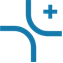   Znak sprawy: ZP/36/TP2/2021		                                   Zabrze, dnia 08.06.2021 r.          		             SPECYFIKACJA  WARUNKÓW  ZAMÓWIENIA          NA  DOSTAWĘ   WORKÓW  NA  ODPADYPostępowanie o udzielenie zamówienia prowadzone w trybiepodstawowym z możliwością negocjacji na podstawie art. 275 pkt. 2 ustawy z dnia 11 września 2019 roku Prawo zamówień publicznych(tj. Dz. U. z 2019 r. poz. 2019 z późn. zm.)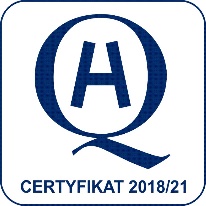        Zatwierdzono w dniu 08.06.2021 r. 	     z up. DYREKTORA     p.o. Kierownik Działu Zamówień Publicznych    Adam StrzyżewskiKlauzula informacyjna Samodzielnego Publicznego Szpitala Klinicznego nr 1 im. Prof. Stanisława Szyszko Śląskiego Uniwersytetu Medycznego w Katowicach, dla uczestników postępowań o udzielenie niniejszego zamówienia publicznego, wykonawców oraz innych osób, których dane osobowe pozyskano w związku            z ubieganiem się o udzielenie zamówienia bądź w związku z realizacją zamówienia przez WykonawcęZgodnie z art. 13 ust. 1 i 2 rozporządzenia Parlamentu Europejskiego i Rady (UE) 2016/679 z dnia 27 kwietnia 2016 r. w sprawie ochrony osób fizycznych w związku z przetwarzaniem danych osobowych i w sprawie swobodnego przepływu takich danych oraz uchylenia dyrektywy 95/46/WE (ogólne rozporządzenie o ochronie danych) (Dz. Urz. UE L 119 z 04.05.2016, str. 1), dalej „RODO”, informuję, że: administratorem Pani/Pana danych osobowych zawartych w ofercie złożonej do postępowania przetargowego znak: ZP/36/TP2/2021                             na „dostawę worków na odpady”, z siedzibą w Zabrzu, przy ul. 3-go Maja 13-15 (dalej jako: SPSK Zabrze);Może Pan / Pani skontaktować się z Inspektorem Ochrony Danych za pomocą  adresu 
e-mail: iod@szpital.zabrze.plPani/Pana dane osobowe przetwarzane będą na podstawie art. 6 ust. 1 lit. b) i c) RODO w celu przeprowadzenia postępowania i udzielenia zamówienia publicznego na „dostawę worków na odpady”,  znak:  ZP/36/TP2/2021;dane udostępnione przez Pana/Panią mogą być udostępniane osobom uprawnionym na podstawie obowiązujących przepisów prawa, w szczególności art. 18 oraz art. 74 ust. 1 i 2 ustawy z dnia 11 września 2019 r. – Prawo zamówień publicznych (Dz. U. z 2019 r. poz. 2019 z późn. zm.), dalej „ustawa Pzp.;Pani/Pana dane osobowe będą przechowywane, zgodnie z art. 78 ust. 1 ustawy Pzp, przez okres 4 lat od dnia zakończenia postępowania o udzielenie zamówienia, a jeżeli czas trwania umowy przekracza 4 lata, okres przechowywania obejmuje cały czas trwania umowy;obowiązek podania przez Panią/Pana danych osobowych bezpośrednio Pani/Pana dotyczących jest wymogiem ustawowym określonym w przepisach ustawy Pzp, związanym z udziałem w postępowaniu o udzielenie zamówienia publicznego; konsekwencje niepodania określonych danych wynikają z ustawy Pzp; w odniesieniu do Pani/Pana danych osobowych decyzje nie będą podejmowane w sposób zautomatyzowany, stosowanie do art. 22 RODO;posiada Pani/Pan:na podstawie art. 15 RODO prawo dostępu do danych osobowych Pani/Pana dotyczących. 
W przypadku gdy wykonanie obowiązków, o których mowa w art. 15 ust. 1-3 RODO, wymagałoby niewspółmiernie dużego wysiłku, Zamawiający może żądać od Pani/Pana wskazania dodatkowych informacji mających na celu sprecyzowanie żądania, w szczególności podania nazwy lub daty postępowania o udzielenie zamówienia publicznego lub konkursu. na podstawie art. 16 RODO prawo do sprostowania Pani/Pana danych osobowych, przy czym skorzystanie z prawa do sprostowania nie może skutkować zmianą wyniku postępowania 
o udzielenie zamówienia publicznego ani zmianą postanowień umowy w zakresie niezgodnym 
z ustawą Pzp oraz nie może naruszać integralności protokołu oraz jego załączników.na podstawie art. 18 RODO prawo żądania od administratora ograniczenia przetwarzania danych osobowych z zastrzeżeniem przypadków, o których mowa w art. 18 ust. 2 RODO (prawo do ograniczenia przetwarzania nie ma zastosowania w odniesieniu do przechowywania, w celu zapewnienia korzystania ze środków ochrony prawnej lub w celu ochrony praw innej osoby fizycznej lub prawnej, lub z uwagi na ważne względy interesu publicznego Unii Europejskiej lub państwa członkowskiego). Wystąpienie z żądaniem, o którym mowa w art. 18 ust. 1 RODO nie ogranicza przetwarzania danych osobowych do czasu zakończenia postępowania o udzielenie zamówienia publicznego lub konkursu. -	prawo do wniesienia skargi do Prezesa Urzędu Ochrony Danych Osobowych, gdy uzna Pani/Pan, że przetwarzanie danych osobowych Pani/Pana dotyczących narusza przepisy RODO;nie przysługuje Pani/Panu:-	w związku z art. 17 ust. 3 lit. b, d lub e RODO prawo do usunięcia danych osobowych;-	prawo do przenoszenia danych osobowych, o którym mowa w art. 20 RODO;-	na podstawie art. 21 RODO prawo sprzeciwu, wobec przetwarzania danych osobowych, gdyż podstawą prawną przetwarzania Pani/Pana danych osobowych jest art. 6 ust. 1 lit. c RODO. SPECYFIKACJA WARUNKÓW  ZAMÓWIENIA (SWZ)POSTANOWIENIA WSTĘPNESpecyfikacja warunków zamówienia (dalej SWZ) określa warunki wymagane od wykonawców ubiegających się o zamówienie, wymagania merytoryczne i formalne, jakim muszą odpowiadać składane oferty, a także zasady prowadzenia postępowania i wyboru najkorzystniejszej oferty.Ilekroć w specyfikacji jest mowa o ustawie bez bliższego jej określenia, należy przez to rozumieć ustawę z dnia 11 września 2019 r. – Prawo zamówień publicznych (tj. Dz. U. z 2019 r., poz. 2019 
z póź. zm.)  (dalej Pzp)W postępowaniu o udzielenie zamówienia publicznego Wykonawcy obowiązani są składać prawdziwe oświadczenia i dokumenty. Umyślne przedłożenie dokumentu sfałszowanego lub stwierdzającego nieprawdę albo złożenie nierzetelnych oświadczeń zagrożone jest odpowiedzialnością karną przewidzianą w art. 297 Kodeksu Karnego.SPIS ZAWARTOŚCI SWZCZĘŚĆ I    - OBLIGATORYJNE POSTANOWIENIA  SWZCZĘŚĆ II   - DODATKOWE POSTANOWIENIA SWZCZĘŚĆ III  - SZCZEGÓŁOWY OPIS PRZEDMIOTU ZAMÓWIENIACZĘŚĆ IV  - WZÓR UMOWYCZĘŚĆ V   - WZORY FORMULARZYCZĘŚĆ  I  –   OBLIGATORYJNE  POSTANOWIENIA   SWZI.  Nazwa (firma ) oraz adres Zamawiającego: Samodzielny Publiczny Szpital Kliniczny Nr 1Im. Prof. Stanisława Szyszko Śląskiego Uniwersytetu Medycznego w Katowicachul. 3-go Maja 13-15, 41-800 ZabrzeNIP:  648-23-01-274Telefon:   32  370-45-07Faks:         32  370-45-22e-mail: sekretariat@szpital.zabrze.pl	Strona internetowa: http://www.szpital.zabrze.plGodziny urzędowania: poniedziałek – piątek 700 – 1435Adres strony internetowej, na której udostępniane będą zmiany i wyjaśnienia treści SWZ oraz inne dokumenty zamówienia bezpośrednio związane z postępowaniem 
o udzielenie zamówienia:        http://www.platformazakupowa.plTRYB UDZIELENIE ZAMÓWIENIA ORAZ INFORMACJA, CZY ZAMAWIAJĄCY PRZEWIDUJE  WYBÓR  NAJKORZYSTNIEJSZEJ OFERTY Z MOŻLIWOŚCIĄ PROWADZENIA  NEGOCJACJI.Zamawiający udziela zamówienia w trybie podstawowym, na podstawie art. 275 pkt 2 Pzp, 
w którym w odpowiedzi na ogłoszenie o zamówieniu oferty mogą składać wszyscy zainteresowani wykonawcy, a następnie zamawiający może prowadzić negocjacje w celu ulepszenia treści ofert, które podlegają ocenie w ramach kryteriów oceny ofert,                             a po zakończeniu negocjacji zamawiający zaprasza wykonawców do składania ofert dodatkowych.Zamawiający przewiduje możliwość ograniczenia liczby wykonawców.Maksymalna liczba wykonawców, których zamawiający zaprosi do negocjacji ofert: 3Kryteria oceny ofert, które zamierza stosować w celu ograniczenia liczby wykonawców zapraszanych do negocjacji ofert: kryterium oceny ofert opisany w pkt. 20 SWZ, tj.:Cena 60%Termin dostawy 40%Ofertę wykonawcy nie zaproszonego do negocjacji uznaje się za odrzuconą.Jeżeli liczba wykonawców, którzy w odpowiedzi na ogłoszenie o zamówieniu złożyli oferty niepodlegające odrzuceniu jest mniejsza niż 3, zamawiający w przypadku, o którym mowa        w art. 275 pkt 2, kontynuuje postępowanie.Negocjacje odbywać się będą na podstawie odrębnego zaproszenia do negocjacji, 
w którym wskazane będzie: miejsce,termin,sposób prowadzenia negocjacji,kryterium oceny ofert, w ramach których prowadzone będą negocjacje w celu ulepszenia treści oferty.OPIS PRZEDMIOTU ZAMÓWIENIAPrzedmiotem zamówienia jest dostawa worków na odpady, zgodnie z opisem znajdującym się w części III SWZ, we wzorze umowy w części IV SWZ, formularzu ofertowym stanowiącym załącznik nr 1 i szczegółowym formularzu ofertowo cenowym, stanowiący załącznik 1a   do SWZ .Zamówienie będzie realizowane po cenie zadeklarowanej w ofercie przedstawionej przez wykonawcę – stanowiącej załącznik nr 1 i 1a do umowy.Opis części zamówienia      Zamawiający nie dopuszcza możliwości składania ofert częściowych, ponieważ ze względów technologicznych, funkcjonalnych oraz ekonomicznych zamówienie nie zostało podzielone na części.   Rozwiązania równoważne.                Ilekroć w specyfikacji, umowie i innych załącznikach, jest mowa o „produkcie, materiale czy systemie typie lub art.…” należy przez to rozumieć produkt, materiał czy system taki jak zaproponowany lub inny o standardzie i parametrach technicznych nie gorszych niż zaproponowany. Wszystkie użyte w specyfikacji umowie, i innych załącznikach, znaki handlowe, towarowe, przywołania patentów, nazwy modeli, numery katalogowe służą jedynie do określenia cech technicznych i jakościowych materiałów, a nie są wskazaniem na producenta. Użyte wszelkie nazwy handlowe w opisie przedmiotu zamówienia Zamawiający traktuje jako informację uściślającą, która została użyta wyłącznie w celu przybliżenia potrzeb Zamawiającego. Dopuszcza się użycie do realizacji zamówienia produktów równoważnych,   w stosunku do ich jakości, docelowego przeznaczenia                               i spełnianych funkcji i walorów użytkowych. Przez jakość należy rozumieć zapewnienie minimalnych parametrów produktu wskazanego w SWZ, umowie i innych załącznikach. Wykonawca, który do wyceny przyjmie rozwiązania równoważne jest zobowiązany udowodnić równoważność przyjętych urządzeń, sprzętu i materiałów. W celu potwierdzenia, że oferowane rozwiązanie równoważne spełnia wymagania określone w SWZ, wykonawca złoży Szczegółowy opis oferowanego przedmiotu zamówienia równoważnego, w którym dla każdego produktu określi nazwę producenta, typ/model oraz inne cechy produktu pozwalające na jednoznaczną identyfikację zaoferowanego produktu i potwierdzenie zgodności z opisem przedmiotu zamówienia. Niezłożenie takiego wykazu będzie równoznaczne z przyjęciem rozwiązań wskazanych w SWZ. Zgodnie z art. 101 ust. 4 Pzp Zamawiający dopuszcza rozwiązania równoważne opisywane w Specyfikacji Warunków Zamówienia (zwanej dalej „SWZ”) oraz załącznikach do SWZ, za pomocą norm, europejskich ocen technicznych, aprobat, specyfikacji technicznych                           i systemów referencji technicznych, o których mowa       w art. 101 ust. 1 pkt 2    i ust. 3 Pzp, w tym dokumenty równoważne.               Wykonawca, który powołuje się na rozwiązania równoważne opisane 
przez zamawiającego, jest obowiązany wykazać, że oferowane przez niego dostawy spełniają wymagania określone przez zamawiającego. Niezłożenie takiego wykazu będzie równoznaczne z przyjęciem rozwiązań wskazanych w SWZ oraz załącznikach                 do SWZ.3.5.     Kod CPV:Główny przedmiot zamówienia:44174000 – 0	-  foliaDodatkowy przedmiot zamówienia:19520000 – 7	-  produkty z tworzyw sztucznych18930000 – 7	-  worki i torby3.6.	Termin wykonania zamówienia	   Termin realizacji zamówienia:  24 miesiące od daty podpisania umowy.   PODSTAWY WYKLUCZENIA Z postępowania o udzielenie zamówienia, na podstawie art. 108 Pzp., wyklucza się wykonawcę:będącego osobą fizyczną, którego prawomocnie skazano za przestępstwo:udziału w zorganizowanej grupie przestępczej albo związku mającym na celu popełnienie przestępstwa lub przestępstwa skarbowego, o którym mowa w art. 258 Kodeksu karnego (art. 108 ust. 1 pkt 1 lit. a  Pzp),handlu ludźmi, o którym mowa w art. 189a Kodeksu karnego (art. 108 ust. 1 pkt 1                 lit. b  Pzp),o którym mowa w art. 228-230a, art. 250a Kodeksu karnego lub w art. 46 lub art. 48 ustawy z dnia 25 czerwca 2010 r. o sporcie (art. 108 ust. 1 pkt 1 lit. c  Pzp),finansowania przestępstwa o charakterze terrorystycznym, o którym mowa w art. 165a Kodeksu karnego lub przestępstwo udaremniania lub utrudniania stwierdzenia przestępnego pochodzenia pieniędzy lub ukrywania ich pochodzenia, o którym mowa             w art. 299 Kodeksu karnego (art. 108 ust. 1 pkt 1 lit. d  Pzp),o charakterze terrorystycznym, o którym mowa w art. 115 § 20 Kodeksu karnego lub mające na celu popełnienie tego przestępstwa (art. 108 ust. 1 pkt 1 lit. e  Pzp),pracy małoletnich cudzoziemców, o którym mowa w art. 9 ust. 2 ustawy z dnia 15 czerwca 2012 r. o skutkach powierzania wykonywania pracy cudzoziemcom przebywającym wbrew przepisom na terytorium Rzeczypospolitej Polskiej (Dz. U. poz. 769) (art. 108   ust. 1 pkt 1 lit. f  Pzp),przeciwko obrotowi gospodarczemu, o których mowa w art. 296-307 Kodeksu karnego, przestępstwo oszustwa, o którym mowa w art. 286 Kodeksu karnego, przestępstwo przeciwko wiarygodności dokumentów, o których mowa w art. 270-277d Kodeksu karnego lub przestępstwo skarbowe (art. 108 ust. 1 pkt 1 lit. g  Pzp),o którym mowa w art. 9 ust. 1 i 3 lub art. 10 ustawy z dnia 15 czerwca 2012 r. o skutkach powierzania wykonywania pracy cudzoziemcom przebywającym wbrew przepisom                     na terytorium Rzeczypospolitej Polskiej (art. 108 ust. 1 pkt 1 lit. h  Pzp)lub za odpowiedni czyn zabroniony określony w przepisach prawa obcego;jeżeli urzędującego członka jego organu zarządzającego lub nadzorczego, wspólnika spółki w spółce jawnej lub partnerskiej albo komplementariusza w spółce komandytowej lub komandytowo-akcyjnej lub prokurenta prawomocnie skazano za przestępstwo, o którym mowa w pkt 1 (art. 108 ust. 1 pkt 2 Pzp);wobec którego wydano prawomocny wyrok sądu lub ostateczną decyzję administracyjną 
o zaleganiu z uiszczeniem podatków, opłat lub składek na ubezpieczenie społeczne lub zdrowotne, chyba że wykonawca odpowiednio przed upływem terminu do składania wniosków o dopuszczenie do udziału w postępowaniu albo przed upływem terminu składania ofert dokonał płatności należnych podatków, opłat lub składek na ubezpieczenie społeczne lub zdrowotne wraz z odsetkami lub grzywnami lub zawarł wiążące porozumienie w sprawie spłaty tych należności (art. 108 ust. 1 pkt 3 Pzp);wobec którego orzeczono zakaz ubiegania się o zamówienia publiczne (art. 108                   ust. 1  pkt 4 Pzp);jeżeli zamawiający może stwierdzić, na podstawie wiarygodnych przesłanek, że wykonawca zawarł z innymi wykonawcami porozumienie mające na celu zakłócenie konkurencji, 
w szczególności jeżeli należąc do tej samej grupy kapitałowej w rozumieniu ustawy z dnia    16 lutego 2007 r. o ochronie konkurencji i konsumentów, złożyli odrębne oferty, oferty częściowe lub wnioski o dopuszczenie do udziału w postępowaniu, chyba że wykażą, że przygotowali te oferty lub wnioski niezależnie od siebie (art. 108 ust. 1 pkt 5 Pzp);jeżeli, w przypadkach, o których mowa w art. 85 ust. 1, doszło do zakłócenia konkurencji wynikającego z wcześniejszego zaangażowania tego wykonawcy lub podmiotu, który należy z wykonawcą do tej samej grupy kapitałowej w rozumieniu ustawy z dnia 16 lutego 2007 r. o ochronie konkurencji i konsumentów, chyba że spowodowane tym zakłócenie konkurencji może być wyeliminowane w inny sposób niż przez wykluczenie wykonawcy z udziału  w postępowaniu o udzielenie zamówienia (art. 108 ust. 1 pkt 6 Pzp).WARUNKI UDZIAŁU W POSTĘPOWANIUO udzielenie zamówienia mogą ubiegać się wykonawcy, którzy zgodnie z art. 57 Pzp.:nie podlegają wykluczeniu na podstawie art. 108 ust. 1 spełniają warunki udziału w postępowaniu określone przez zamawiającego 
w ogłoszeniu  o zamówieniu i SWZ.5.2.	Warunki udziału w postępowaniuO udzielenie zamówienia mogą ubiegać się wykonawcy, którzy spełniają warunki udziału
w postępowaniu, dotyczące: zdolności do występowania w obrocie gospodarczym,kompetencji lub uprawnień do prowadzenia określonej działalności zawodowej, 
o ile wynika to z odrębnych przepisów, sytuacji ekonomicznej lub finansowej, zdolności technicznej lub zawodowej. 5.3.       Określenie warunków udziału w postępowaniu.5.3.1. Zamawiający określa warunek udziału w postępowaniu dotyczący zdolności                   do występowania w obrocie gospodarczym – tj. wykonawca spełni powyższy warunek jeśli będzie wpisany do jednego z rejestrów zawodowych lub handlowych prowadzonych w kraju, w którym mają siedzibę lub miejsce zamieszkania,                                	co w przypadku wykonawców mających siedzibę na terenie Rzeczypospolitej Polskiej (RP) oznacza, że jest wpisany do Krajowego Rejestru Sądowego lub Centralnej Ewidencji i Informacji o Działalności Gospodarczej. 5.3.2.	Zamawiający nie określa warunku udziału w postępowaniu dotyczącego kompetencji lub uprawnień do prowadzenia określonej działalności zawodowej.5.3.3.	Zamawiający nie określa warunku udziału w postępowaniu dotyczącego sytuacji ekonomicznej i finansowej.5.3.4.	Zamawiający nie określa warunku dotyczącego zdolności technicznej lub zawodowej.5.4.	PODMIOTOWE ŚRODKI DOWODOWE SKŁADANE W CELU POTWIERDZENIA  SPEŁNIENIA WARUNKÓW UDZIAŁU W POSTĘPOWANIU.5.4.1.	Zamawiający określa warunek udziału w postępowaniu dotyczący zdolności do występowania w obrocie gospodarczym, tym samym wymaga złożenia dokumentu w powyższym zakresie lub wskazania dostępności w formie elektronicznej dokumentów potwierdzających jego spełnienie pod określonymi, bezpłatnymi adresami internetowymi baz danych – załącznik nr 2 SWZ.5.4.2.	Zamawiający nie określa warunku udziału w postępowaniu dotyczącego kompetencji lub uprawnień do prowadzenia określonej działalności               zawodowej,  tym samym   nie wymaga złożenia dokumentu w powyższym zakresie.5.4.3.	Zamawiający nie określa warunku dotyczącego sytuacji ekonomicznej 
i  finansowej, tym samym nie wymaga złożenia dokumentu w powyższym zakresie.  5.4.4.	Zamawiający nie określa warunku dotyczącego zdolności technicznej lub zawodowej, tym samym nie wymaga złożenia dokumentu w powyższym zakresie.  6.	UDOSTĘPNIENIE ZASOBÓW  - NIE DOTYCZY6.1.	Wykonawca może w celu potwierdzenia spełniania warunków udziału 
w postępowaniu lub kryteriów selekcji, w stosownych sytuacjach oraz w odniesieniu do konkretnego zamówienia lub jego części, polegać na zdolnościach technicznych lub zawodowych lub sytuacji finansowej lub ekonomicznej podmiotów udostępniających zasoby, niezależnie od charakteru prawnego łączących go z nimi stosunków prawnych,                   na zasadach określonych w art. 118 Pzp.6.2.	W odniesieniu do warunków dotyczących wykształcenia, kwalifikacji zawodowych lub doświadczenia wykonawcy mogą polegać na zdolnościach podmiotów udostępniających zasoby, jeśli podmioty te wykonają roboty budowlane lub usługi, do realizacji których                        te zdolności są wymagane.6.3.	Wykonawca, który polega na zdolnościach lub sytuacji podmiotów udostępniających zasoby, składa wraz z ofertą zobowiązanie podmiotu udostępniającego zasoby do oddania mu do dyspozycji niezbędnych zasobów na potrzeby realizacji danego zamówienia lub inny podmiotowy środek dowodowy potwierdzający, że wykonawca realizując zamówienie, będzie dysponował niezbędnymi zasobami tych podmiotów.6.4.	Zobowiązanie podmiotu udostępniającego zasoby, potwierdza, że stosunek łączący wykonawcę z podmiotami udostępniającymi zasoby gwarantuje rzeczywisty dostęp do tych zasobów oraz określa w szczególności: a) 	zakres dostępnych wykonawcy zasobów podmiotu udostępniającego zasoby, b) 	sposób i okres udostępnienia wykonawcy i wykorzystania przez niego zasobów podmiotu udostępniającego te zasoby przy wykonywaniu zamówienia, c) 	czy i w jakim zakresie podmiot udostępniający zasoby, na zdolnościach którego wykonawca polega w odniesieniu do warunków udziału w postępowaniu dotyczących wykształcenia, kwalifikacji zawodowych lub doświadczenia, zrealizuje roboty budowlane lub usługi, których wskazane zdolności dotyczą.6.5.	Zamawiający ocenia, czy udostępniane wykonawcy przez podmioty udostępniające zasoby zdolności techniczne lub zawodowe lub ich sytuacja finansowa lub ekonomiczna, pozwalają na wykazanie przez wykonawcę spełniania warunków udziału w postępowaniu, a także bada, czy nie zachodzą wobec tego podmiotu podstawy wykluczenia, które zostały przewidziane względem wykonawcy.6.6.	Podmiot, który zobowiązał się do udostępnienia zasobów, odpowiada solidarnie 
z wykonawcą, który polega na jego sytuacji finansowej lub ekonomicznej, za szkodę poniesioną przez zamawiającego powstałą wskutek nieudostępnienia tych zasobów chyba, że za nieudostępnienie zasobów podmiot ten nie ponosi winy.6.7.	Jeżeli zdolności techniczne lub zawodowe, sytuacja ekonomiczna lub finansowa podmiotu udostępniającego zasoby nie potwierdzają spełniania przez wykonawcę warunków udziału w postępowaniu lub zachodzą wobec tego podmiotu podstawy wykluczenia, zamawiający żąda, aby wykonawca w terminie określonym przez zamawiającego zastąpił ten podmiot innym podmiotem lub podmiotami albo wykazał, że samodzielnie spełnia warunki udziału                w postępowaniu.6.8.	Wykonawca nie może, po upływie terminu składania ofert, powoływać się na zdolności lub sytuację podmiotów udostępniających zasoby, jeżeli na etapie składania ofert nie polegał on w danym zakresie na zdolnościach lub sytuacji podmiotów udostępniających zasoby.INFORMACJA O PODMIOTOWYCH ŚRODKACH DOWODOWYCH ŻĄDANYCH W CELU POTWIERDZENIA BRAKU PODSTAW WYKLUCZENIA.W celu potwierdzenia braku podstaw wykluczenia wykonawcy z udziału 
w postępowaniu o udzielenie zamówienia publicznego, zamawiający żąda następujących podmiotowych środków dowodowych – nie dotyczy. 7.2. 	Jeżeli wykonawca nie złożył oświadczenia, o którym mowa w art. 125 ust. 1, podmiotowych środków dowodowych, innych dokumentów lub oświadczeń składanych w postępowaniu lub są one niekompletne lub zawierają błędy, zamawiający wzywa wykonawcę odpowiednio do ich złożenia, poprawienia lub uzupełnienia w wyznaczonym terminie, chyba że: 1) 	wniosek o dopuszczenie do udziału w postępowaniu albo oferta wykonawcy podlegają odrzuceniu bez względu na ich złożenie, uzupełnienie lub poprawienie 	lub 2) 	zachodzą przesłanki unieważnienia postępowania.Wykonawca składa podmiotowe środki dowodowe na wezwanie, aktualne na dzień ich złożenia (art. 128 ust. 1 i 2 Pzp.).Zamawiający może żądać od wykonawców wyjaśnień dotyczących treści oświadczenia, 
o którym mowa w art. 125 ust. 1 Pzp. Lub złożonych podmiotowych środków dowodowych lub innych dokumentów lub oświadczeń składanych w postępowaniu (art. 128 ust. 4 Pzp.).Jeżeli złożone przez wykonawcę oświadczenie, o którym mowa w art. 125 ust. 1, lub podmiotowe środki dowodowe budzą wątpliwości zamawiającego, może on zwrócić się bezpośrednio do podmiotu, który jest w posiadaniu informacji lub dokumentów istotnych      w tym zakresie dla oceny spełniania przez wykonawcę warunków udziału 
w postępowaniu, kryteriów selekcji lub braku podstaw wykluczenia, o przedstawienie takich informacji lub dokumentów (art. 128 ust. 5 Pzp.).ODSTĄPIENIE OD SKŁADANIA PODMIOTOWYCH ŚRODKÓW DOWODOWYCH.8.1.	Zamawiający nie wzywa do złożenia podmiotowych środków dowodowych, jeżeli: może je uzyskać za pomocą bezpłatnych i ogólnodostępnych baz danych, 
w szczególności rejestrów  publicznych  w  rozumieniu  ustawy  z  dnia  17  lutego 2005 r. o informatyzacji działalności podmiotów realizujących zadania publiczne (Dz.U. 2020 poz. 346), o ile wykonawca wskazał w oświadczeniu, o którym mowa w art. 125 ust. 1 Pzp.  dane umożliwiające dostęp do tych środków;podmiotowym środkiem dowodowym jest oświadczenie, którego treść odpowiada zakresowi oświadczenia o niepodleganiu wykluczeniu i spełnianiu warunków udziału     w postępowaniu.Wykonawca nie jest zobowiązany do złożenia podmiotowych środków dowodowych, które zamawiający posiada, jeżeli wykonawca wskaże te środki oraz potwierdzi ich prawidłowość i aktualność.W przypadku wskazania przez wykonawcę dostępności podmiotowych środków dowodowych lub dokumentów, o których mowa w pkt. 5.4, 7 oraz 9.1  SWZ, pod określonymi adresami internetowymi ogólnodostępnych i bezpłatnych baz danych, zamawiający może żądać od wykonawcy przedstawienia tłumaczenia na język polski pobranych samodzielnie przez zamawiającego podmiotowych środków dowodowych lub dokumentów.INFORMACJE DOTYCZĄCE SKŁADANIA PEŁNOMOCNICTWA LUB INNEGO DOKUMENTU POTWIERDZAJĄCEGO UMOCOWANIE DO REPREZENTOWANIA WYKONAWCY.9.1.	W celu potwierdzenia, że osoba działająca w imieniu wykonawcy jest umocowana do jego reprezentowania, zamawiający może żądać od wykonawcy odpisu lub informacji 
z Krajowego Rejestru Sądowego, Centralnej Ewidencji i Informacji o Działalności Gospodarczej lub innego właściwego rejestru.9.2.	Jeżeli w imieniu wykonawcy działa osoba, której umocowanie do jego reprezentowania                nie wynika z dokumentów, o których mowa w pkt. 9.1, zamawiający może żądać                                      od wykonawcy pełnomocnictwa lub innego dokumentu potwierdzającego umocowanie                   do reprezentowania wykonawcy.9.3.	W przypadku wykonawców ubiegających się wspólnie o udzielenie zamówienia wykonawcy zobowiązani są do ustanowienia pełnomocnika. Dokument pełnomocnictwa, z treści którego będzie wynikało umocowanie do reprezentowania w postępowaniu o udzielenie zamówienia tych wykonawców, należy załączyć do oferty.9.4.	Jeżeli wykonawca nie złożył pełnomocnictwa lub złożył pełnomocnictwo wadliwe, zamawiający wzywa wykonawcę odpowiednio do jego złożenia, poprawienia lub uzupełnienia w wyznaczonym terminie, chyba że: a) 	wniosek o dopuszczenie do udziału w postępowaniu albo oferta wykonawcy podlegają odrzuceniu bez względu na ich złożenie, uzupełnienie lub poprawienielub b) 	zachodzą przesłanki unieważnienia postępowania.9.5.	Przepisy pkt. 9.1 – 9.3 stosuje się odpowiednio do osoby działającej w imieniu podmiotu udostępniającego zasoby na zasadach określonych w art. 118 Pzp. Lub podwykonawcy niebędącego podmiotem udostępniającym zasoby na takich zasadach.9.6. 	W przypadku wskazania przez wykonawcę dostępności podmiotowych środków dowodowych lub dokumentów, o których mowa w pkt. 9.1, pod określonymi adresami internetowymi ogólnodostępnych i bezpłatnych baz danych, zamawiający może żądać od wykonawcy przedstawienia tłumaczenia na język polski pobranych samodzielnie przez zamawiającego podmiotowych środków dowodowych lub dokumentów.INFORMACJA O PRZEDMIOTOWYCH ŚRODKACH DOWODOWYCH – NIE DOTYCZY10.1.	W celu potwierdzenia zgodności oferowanych dostaw/ usług/ robót budowlanych 
z wymaganiami określonymi w opisie przedmiotu zamówienia, zamawiający żąda złożenia wraz z ofertą.10.2.	Jeżeli wykonawca nie złożył przedmiotowych środków dowodowych lub złożone przedmiotowe środki dowodowe są niekompletne, zamawiający wzywa do ich złożenia lub uzupełnienia w wyznaczonym terminie. 10.3.	Postanowienia pkt. 10.2 nie stosuje się, jeżeli przedmiotowy środek dowodowy służy potwierdzeniu zgodności z cechami lub kryteriami określonymi w opisie kryteriów oceny ofert lub, pomimo złożenia przedmiotowego środka dowodowego, oferta podlega odrzuceniu albo zachodzą przesłanki unieważnienia postępowania.10.4.	Zamawiający może żądać od wykonawców wyjaśnień dotyczących treści przedmiotowych środków dowodowych (art. 107 ust. 4 Pzp).10.5.	W toku badania i oceny ofert zamawiający może żądać od wykonawców wyjaśnień dotyczących treści złożonych ofert oraz przedmiotowych środków dowodowych.FORMA I POSTAĆ SKŁADANYCH OŚWIADCZEŃ I DOKUMENTÓW ORAZ OFERTY.Podmiotowe środki dowodowe oraz inne dokumenty lub oświadczenia, o których mowa              w rozporządzeniu Ministra Rozwoju z dnia 30 grudnia 2020 r. w sprawie podmiotowych środków dowodowych oraz innych dokumentów lub oświadczeń, jakich może żądać zamawiający od wykonawcy (Dz.U. z 2020 r., poz. 2415), składa się w formie elektronicznej, w postaci elektronicznej opatrzonej podpisem zaufanym lub podpisem osobistym lub                  w formie dokumentowej, w zakresie i w sposób określony w przepisach rozporządzenia Prezesa Rady Ministrów z dnia 30 grudnia 2020 r. w sprawie sposobu sporządzania                             i przekazywania informacji oraz wymagań technicznych dla dokumentów elektronicznych oraz środków komunikacji elektronicznej w postępowaniu o udzielenie zamówienia publicznego lub konkursie (Dz.U. poz. 2452) – dalej jako „rozporządzenie”.Ofertę oraz oświadczenie, o którym mowa w art. 125 ust. 1 Pzp, składa się, pod rygorem nieważności, w formie elektronicznej lub w postaci elektronicznej opatrzonej podpisem zaufanym lub podpisem osobistym.Oferty, oświadczenia, o których mowa w art. 125 ust. 1 Pzp, oświadczenie, 
o którym mowa w art. 117 ust. 4 Pzp, zobowiązanie podmiotu udostępniającego zasoby,                    o którym mowa w art. 118 ust. 3 Pzp oraz pełnomocnictwo, sporządza się 
w postaci elektronicznej, w formatach danych określonych w przepisach wydanych                            na podstawie art. 18 ustawy z dnia 17 lutego 2005 r. o informatyzacji działalności podmiotów realizujących zadania publiczne (Dz. U. z 2020 r. poz. 346, 568, 695, 1517                          i 2320),  z zastrzeżeniem formatów, o których mowa w art. 66 ust. 1 Pzp,  z uwzględnieniem rodzaju przekazywanych danych.Oferty, oświadczenia, o których mowa w art. 125 ust. 1 Pzp, podmiotowe środki dowodowe, w tym oświadczenie, o którym mowa w art. 117 ust. 4 Pzp, oraz zobowiązanie podmiotu udostępniającego zasoby, o którym mowa w art. 118 ust. 3 Pzp, zwane dalej „zobowiązaniem podmiotu udostępniającego zasoby”, przedmiotowe środki dowodowe, pełnomocnictwo, sporządza się w postaci elektronicznej, w formatach danych określonych w przepisach wydanych na podstawie art. 18 ustawy z dnia 17 lutego 2005 r. o informatyzacji działalności podmiotów realizujących zadania publiczne (Dz. U. z 2020 r. poz. 346, 568, 695, 1517 i 2320), z zastrzeżeniem formatów, o których mowa w art. 66               ust. 1 Pzp,  z uwzględnieniem rodzaju przekazywanych danych (§ 2 ust. 1 rozporządzenia).Informacje, oświadczenia lub dokumenty, inne niż określone w § 2 ust. 1 rozporządzenia, przekazywane w postępowaniu, sporządza się w postaci elektronicznej, w formatach danych określonych w przepisach wydanych na podstawie art. 18 ustawy z dnia 17 lutego 2005 r.  o informatyzacji działalności podmiotów realizujących zadania publiczne lub jako tekst wpisany bezpośrednio do wiadomości przekazywanej przy użyciu środków komunikacji elektronicznej, o których mowa w § 3 ust. 1 rozporządzenia (§ 2 ust. 2 rozporządzenia).W przypadku gdy dokumenty elektroniczne w postępowaniu, przekazywane przy użyciu środków komunikacji elektronicznej, zawierają informacje stanowiące tajemnicę przedsiębiorstwa w rozumieniu przepisów ustawy z dnia 16 kwietnia 1993 r. o zwalczaniu nieuczciwej konkurencji (Dz. U. z 2020 r. poz. 1913) wykonawca, w celu utrzymania                                   w poufności tych informacji, przekazuje je w wydzielonym i odpowiednio oznaczonym pliku (§ 4 ust. 1 rozporządzenia).Podmiotowe środki dowodowe, przedmiotowe środki dowodowe oraz inne dokumenty lub oświadczenia, sporządzone w języku obcym przekazuje się wraz z tłumaczeniem na język polski. Tłumaczenie nie jest wymagane, jeżeli zamawiający wyraził zgodę,                                w przypadkach,   o których mowa w art. 20 ust. 3 Pzp (§ 5 rozporządzenia).W przypadku gdy podmiotowe środki dowodowe, przedmiotowe środki dowodowe, inne dokumenty, lub dokumenty potwierdzające umocowanie do reprezentowania odpowiednio wykonawcy, wykonawców wspólnie ubiegających się o udzielenie zamówienia publicznego, podmiotu udostępniającego zasoby na zasadach określonych w art. 118 Pzp lub podwykonawcy niebędącego podmiotem udostępniającym zasoby na takich zasadach, zwane dalej „dokumentami potwierdzającymi umocowanie do reprezentowania”, zostały wystawione przez upoważnione podmioty inne niż wykonawca, wykonawca wspólnie ubiegający się o udzielenie zamówienia, podmiot udostępniający zasoby lub podwykonawca, zwane dalej „upoważnionymi podmiotami”, jako dokument elektroniczny, przekazuje się ten dokument (§ 6 ust. 1 rozporządzenia). W przypadku gdy podmiotowe środki dowodowe, przedmiotowe środki dowodowe, inne dokumenty, lub dokumenty potwierdzające umocowanie do reprezentowania, zostały wystawione przez upoważnione podmioty jako dokument w postaci papierowej, przekazuje się cyfrowe odwzorowanie tego dokumentu opatrzone kwalifikowanym podpisem elektronicznym, a w przypadku postępowań o wartości mniejszej niż progi unijne, kwalifikowanym podpisem elektronicznym, podpisem zaufanym lub podpisem osobistym, poświadczające zgodność cyfrowego odwzorowania z dokumentem w postaci papierowej    (§ 6 ust. 2 rozporządzenia). Zgodnie z § 6 ust. 3 rozporządzenia poświadczenia zgodności cyfrowego odwzorowania                     z dokumentem w postaci papierowej, o którym mowa w § 6 ust. 2 rozporządzenia, dokonuje w przypadku: 1)	podmiotowych środków dowodowych oraz dokumentów potwierdzających umocowanie do reprezentowania – odpowiednio wykonawca, wykonawca wspólnie ubiegający się o udzielenie zamówienia, podmiot udostępniający zasoby lub podwykonawca, w zakresie podmiotowych środków dowodowych lub dokumentów potwierdzających umocowanie do reprezentowania, które każdego z nich dotyczą; 2)	przedmiotowych środków dowodowych – odpowiednio wykonawca lub wykonawca wspólnie ubiegający się o udzielenie zamówienia; 3)	innych dokumentów, w tym dokumentów, o których mowa w art. 94 ust. 2 Pzp – odpowiednio wykonawca lub wykonawca wspólnie ubiegający się o udzielenie zamówienia, w zakresie dokumentów, które każdego z nich dotyczą.  Poświadczenia zgodności cyfrowego odwzorowania z dokumentem w postaci papierowej,   o którym mowa w § 6 ust. 2 rozporządzenia, może dokonać również notariusz (§ 6 ust. 4 rozporządzenia). Przez cyfrowe odwzorowanie, o którym mowa w rozporządzeniu, należy rozumieć dokument elektroniczny będący kopią elektroniczną treści zapisanej w postaci papierowej, umożliwiający zapoznanie się z tą treścią i jej zrozumienie, bez konieczności bezpośredniego dostępu do oryginału (§ 6 ust. 5 rozporządzenia). Podmiotowe środki dowodowe, w tym oświadczenie, o którym mowa w art. 117 ust. 4 ustawy oraz zobowiązanie podmiotu udostępniającego zasoby, przedmiotowe środki dowodowe, niewystawione przez upoważnione podmioty, oraz pełnomocnictwo przekazuje się w postaci elektronicznej i opatruje się kwalifikowanym podpisem elektronicznym, a w przypadku postępowań o wartości mniejszej niż progi unijne, kwalifikowanym podpisem elektronicznym, podpisem zaufanym lub podpisem osobistym (§ 7 ust. 1 rozporządzenia).  W przypadku, gdy podmiotowe środki dowodowe, w tym oświadczenie, o którym mowa                    w art. 117 ust. 4 ustawy, oraz zobowiązanie podmiotu udostępniającego zasoby, przedmiotowe środki dowodowe, niewystawione przez upoważnione podmioty lub pełnomocnictwo, zostały sporządzone jako dokument w postaci papierowej i opatrzone własnoręcznym podpisem, przekazuje się cyfrowe odwzorowanie tego dokumentu opatrzone kwalifikowanym podpisem elektronicznym, a w przypadku postępowań                                o wartości mniejszej niż progi unijne, kwalifikowanym podpisem elektronicznym, podpisem zaufanym lub podpisem osobistym, poświadczającym zgodność cyfrowego odwzorowania   z dokumentem w postaci papierowej (§ 7 ust. 2 rozporządzenia). Zgodnie z § 7 ust. 3 rozporządzenia poświadczenia zgodności cyfrowego odwzorowania z dokumentem w postaci papierowej, o którym mowa w ust. 2, dokonuje w przypadku: 1)	podmiotowych środków dowodowych – odpowiednio wykonawca, wykonawca wspólnie ubiegający się o udzielenie zamówienia, podmiot udostępniający zasoby lub podwykonawca, w zakresie podmiotowych środków dowodowych, które każdego z nich dotyczą; 2)	przedmiotowego środka dowodowego, oświadczenia, o którym mowa w art. 117 ust. 4 Pzp, lub zobowiązania podmiotu udostępniającego zasoby – odpowiednio wykonawca lub wykonawca wspólnie ubiegający się o udzielenie zamówienia; 3)	pełnomocnictwa – mocodawca. Poświadczenia zgodności cyfrowego odwzorowania z dokumentem w postaci papierowej,  o którym mowa w § 7 ust. 2 rozporządzenia, może dokonać również notariusz (§ 7 ust. 4  rozporządzenia).W przypadku przekazywania w postępowaniu dokumentu elektronicznego 
w formacie poddającym dane kompresji, opatrzenie pliku zawierającego skompresowane dokumenty kwalifikowanym podpisem elektronicznym, a w przypadku postępowań                           o wartości mniejszej niż progi unijne, kwalifikowanym podpisem elektronicznym, podpisem zaufanym lub podpisem osobistym, jest równoznaczne z opatrzeniem wszystkich dokumentów zawartych w tym pliku odpowiednio kwalifikowanym podpisem elektronicznym, podpisem zaufanym lub podpisem osobistym (§ 8 rozporządzenia). W przypadku gdy podmiotowe środki dowodowe, przedmiotowe środki dowodowe lub inne dokumenty, dokumenty potwierdzające umocowanie do reprezentowania, zostały wystawione przez upoważnione podmioty jako dokument elektroniczny, przekazuje się uwierzytelniony wydruk wizualizacji treści tego dokumentu  (§ 9 ust. 5 rozporządzenia). Uwierzytelniony wydruk, o którym mowa w § 9 ust. 5 rozporządzenia, zawiera 
w szczególności identyfikator dokumentu lub datę wydruku, a także własnoręczny podpis odpowiednio wykonawcy, wykonawcy wspólnie ubiegającego się o udzielenie zamówienia, podmiotu udostępniającego zasoby lub podwykonawcy, potwierdzający zgodność wydruku z treścią dokumentu elektronicznego (§ 9 ust. 6 rozporządzenia). Zamawiający może żądać przedstawienia oryginału lub notarialnie poświadczonej kopii, wyłącznie wtedy, gdy złożona kopia jest nieczytelna lub budzi wątpliwości co do jej prawdziwości (§ 9 ust. 7 rozporządzenia).Zgodnie z § 10 rozporządzenia dokumenty elektroniczne w postępowaniu muszą spełniać łącznie następujące wymagania: 1)	muszą być utrwalone w sposób umożliwiający ich wielokrotne odczytanie, zapisanie i powielenie, a także przekazanie przy użyciu środków komunikacji elektronicznej lub na informatycznym nośniku danych; 2)	muszą umożliwiać prezentację treści w postaci elektronicznej, w szczególności przez wyświetlenie tej treści na monitorze ekranowym; 3)	muszą umożliwiać prezentację treści w postaci papierowej, w szczególności za pomocą wydruku; 4)	muszą zawierać dane w układzie niepozostawiającym wątpliwości co do treści 
i kontekstu zapisanych informacji. Dokumenty elektroniczne przekazuje się w postępowaniu lub konkursie przy użyciu środków komunikacji elektronicznej wskazanych przez zamawiającego zgodnie z art. 67 Pzp. (§ 3 ust. 1 rozporządzenia).Jeżeli wykonawca nie złożył oświadczenia, o którym mowa w art. 125 ust. 1, podmiotowych środków dowodowych, innych dokumentów lub oświadczeń składanych w postępowaniu lub są one niekompletne lub zawierają błędy, zamawiający wzywa wykonawcę odpowiednio do ich złożenia, poprawienia lub uzupełnienia   w wyznaczonym terminie, chyba że:wniosek o dopuszczenie do udziału w postępowaniu albo oferta wykonawcy podlegają odrzuceniu bez względu na ich złożenie, uzupełnienie lub poprawienielub2) 	zachodzą przesłanki unieważnienia postępowania.PODWYKONAWCY, WYKONAWCY WSPÓLNIE UBIEGAJĄCY SIĘ O UDZIELENIE ZAMÓWIENIA.PODWYKONAWCY 1)	Zamawiający nie zastrzega obowiązku osobistego wykonania przez wykonawcę przedmiotu zamówienia. W związku z powyższym, Wykonawca może powierzyć wykonanie części zamówienia podwykonawcy. 2)	Wykonawca zobowiązany jest wskazać w ofercie, stanowiącej załącznik numer 1 do SWZ, część zamówienia, jaką zamierzy powierzyć podwykonawcy oraz firmę podwykonawcy – o ile jest znana.3)	W przypadku, gdy wykonawca nie zamierza wykonywać zamówienia przy udziale podwykonawców, należy wpisać w formularzach „nie dotyczy” lub inne podobne sformułowanie. Jeżeli wykonawca zostawi punkty w formularzach niewypełnione (puste pola), zamawiający uzna, iż zamówienie zostanie wykonane siłami własnymi wykonawcy, bez udziału podwykonawców.4)	Zamawiający żąda, aby przed przystąpieniem do wykonania zamówienia wykonawca, o ile są już znane, podał nazwy, dane kontaktowe oraz przedstawicieli podwykonawców, zaangażowanych w wykonaniu zamówienia. Wykonawca zobowiązany jest do zawiadomienia zamawiającego o wszelkich zmianach 
w odniesieniu do informacji, o których mowa w zdaniu pierwszym, w trakcie realizacji zamówienia, a także przekazuje wymagane informacje na temat nowych podwykonawców, którym w późniejszym okresie zamierza powierzyć realizację zamówienia. 5)	Jeżeli zmiana albo rezygnacja z podwykonawcy dotyczy podmiotu, na którego zasoby wykonawca powoływał się, na zasadach określonych w art. 118 ust. 1 Pzp, 
w celu wykazania spełniania warunków udziału w postępowaniu, wykonawca jest zobowiązany wykazać zamawiającemu, że zaproponowany inny podwykonawca lub sam wykonawca samodzielnie spełnia je w stopniu nie mniejszym niż podwykonawca, na którego zasoby wykonawca powoływał się w trakcie postępowania o udzielenie zamówienia.6)	Powierzenie wykonania części zamówienia podwykonawcom nie zwalnia wykonawcy z odpowiedzialności za należyte wykonanie przedmiotu zamówienia.7)	Umowa o podwykonawstwo nie może zawierać postanowień kształtujących prawa 
i obowiązki podwykonawcy, w zakresie kar umownych oraz postanowień dotyczących warunków wypłaty wynagrodzenia, w sposób dla niego mniej korzystny niż prawa            i obowiązki wykonawcy, ukształtowane postanowieniami umowy zawartej między zamawiającym a wykonawcą.WYKONAWCY WSPÓLNIE UBIEGAJĄCY SIĘ O UDZIELENIE ZAMÓWIENIAWykonawcy wspólnie ubiegający się o udzielenie niniejszego zamówienia powinni spełniać warunki udziału w postępowaniu określone w punkcie 5 SWZ oraz złożyć dokumenty i oświadczenia potwierdzające spełnianie tych warunków zgodnie 
z zapisami zawartymi w punkcie 11 SWZ.	Ponadto ww. Wykonawcy zobowiązani są do ustanowienia Pełnomocnika do reprezentowania ich w niniejszym postępowaniu albo reprezentowania ich 
w postępowaniu i zawarcia umowy w sprawie zamówienia publicznego.	Wszelka korespondencja będzie prowadzona przez zamawiającego wyłącznie 
z pełnomocnikiem.2)	Warunek dotyczący uprawnień do prowadzenia określonej działalności gospodarczej lub zawodowej, o którym mowa w art. 112 ust. 2 pkt 2 Pzp, jest spełniony, jeżeli co najmniej jeden z wykonawców wspólnie ubiegających się o udzielenie zamówienia posiada uprawnienia do prowadzenia określonej działalności gospodarczej lub zawodowej i zrealizuje roboty budowlane, dostawy lub usługi, do których realizacji te uprawnienia są wymagane.3)       W odniesieniu do warunków dotyczących wykształcenia, kwalifikacji zawodowych lub doświadczenia wykonawcy wspólnie ubiegający się o udzielenie zamówienia mogą polegać na zdolnościach tych z wykonawców, którzy wykonają roboty budowlane lub usługi, do realizacji których te zdolności są wymagane.4)	W przypadku, o którym mowa w ppkt. 2 i 3, wykonawcy wspólnie ubiegający się 
o udzielenie zamówienia dołączają do oferty oświadczenie, z którego wynika, które roboty budowlane, dostawy lub usługi wykonają poszczególni wykonawcy (art. 117 ust. 4 Pzp.)5)	Przepisy dotyczące wykonawcy stosuje się odpowiednio do wykonawców wspólnie ubiegających się o udzielenie zamówienia.6)	W przypadku wspólnego ubiegania się o zamówienie przez wykonawców, oświadczenie, o którym mowa w art. 125 ust. 1 Pzp oraz pkt. 18.1.6  SWZ składa każdy z wykonawców wspólnie ubiegających się o zamówienie. Oświadczenie to musi potwierdzać spełnianie warunków udziału w postępowaniu oraz brak podstaw wykluczenia w zakresie, w którym każdy z wykonawców wykazuje spełnianie warunków udziału w postępowaniu oraz brak podstaw wykluczenia.7)	Jeżeli została wybrana oferta wykonawców wspólnie ubiegających się o udzielenie zamówienia, zamawiający może żądać przed zawarciem umowy w sprawie zamówienia publicznego kopii umowy regulującej współpracę tych wykonawców.8)	Wykonawcy, wspólnie ubiegający się o udzielenie zamówienia, ponoszą solidarną odpowiedzialność za wykonanie umowy i wniesienie zabezpieczenia należytego wykonania umowy.9)	Oświadczenia składane przez wykonawców przekazywane są w formie elektronicznej lub w postaci elektronicznej opatrzonej podpisem zaufanym, lub podpisem osobistym osoby upoważnionej do reprezentowania wykonawców zgodnie z formą reprezentacji określoną w dokumencie rejestrowym właściwym dla formy organizacyjnej lub innym dokumencie.INFORMACJA O ŚRODKACH KOMUNIKACJI ELEKTRONICZNEJ, PRZY UŻYCIU KTÓRYCH  ZAMAWIAJĄCY BĘDZIE KOMUNIKOWAŁ SIĘ Z WYKONAWCAMI, ORAZ INFORMACJE O WYMAGANIACH TECHNICZNYCH I ORGANIZACYJNYCH SPORZĄDZANIA, WYSYŁANIA  I  ODBIERANIA  KORESPONDENCJI  ELEKTRONICZNEJ.13.1.	W celu skrócenia czasu udzielenia odpowiedzi na pytania komunikacja między zamawiającym a wykonawcami w zakresie:- 	przesyłania Zamawiającemu pytań do treści SWZ;- 	przesyłania odpowiedzi na wezwanie Zamawiającego do złożenia podmiotowych środków dowodowych;-	przesyłania odpowiedzi na wezwanie Zamawiającego do złożenia / poprawienia 
/ uzupełnienia oświadczenia, o którym mowa w art. 125 ust. 1, podmiotowych środków dowodowych, innych dokumentów lub oświadczeń składanych 
w postępowaniu;- 	przesyłania odpowiedzi na wezwanie Zamawiającego do złożenia wyjaśnień dotyczących treści oświadczenia, o którym mowa w art. 125 ust. 1 lub złożonych podmiotowych środków dowodowych lub innych dokumentów lub oświadczeń składanych w postępowaniu;- 	przesyłania odpowiedzi na wezwanie Zamawiającego do złożenia wyjaśnień              dot. treści przedmiotowych środków dowodowych;- 	przesłania odpowiedzi na inne wezwania Zamawiającego wynikające z ustawy - Prawo zamówień publicznych;- 	przesyłania wniosków, informacji, oświadczeń Wykonawcy;- 	przesyłania odwołania/inneodbywa się za pośrednictwem  platformazakupowa.pl  i  formularza „Wyślij wiadomość  do  zamawiającego”. Za datę przekazania (wpływu) oświadczeń, wniosków, zawiadomień oraz informacji przyjmuje się datę ich przesłania za pośrednictwem platformazakupowa.pl poprzez kliknięcie przycisku  „Wyślij wiadomość do zamawiającego”,  po których pojawi się komunikat, że wiadomość została wysłana do zamawiającego.Zamawiający będzie przekazywał wykonawcom informacje za pośrednictwem platformazakupowa.pl. Informacje dotyczące odpowiedzi na pytania, zmiany specyfikacji, zmiany terminu składania i otwarcia ofert Zamawiający będzie zamieszczał na platformie w sekcji “Komunikaty”. Korespondencja, której zgodnie z obowiązującymi przepisami adresatem jest konkretny wykonawca, będzie przekazywana za pośrednictwem platformazakupowa.pl do konkretnego wykonawcy.Wykonawca jako podmiot profesjonalny ma obowiązek sprawdzania komunikatów 
i wiadomości bezpośrednio na  platformazakupowa.pl przesłanych przez zamawiającego, gdyż system powiadomień może ulec awarii lub powiadomienie może trafić do folderu SPAM.Zamawiający, zgodnie z Rozporządzeniem Prezesa Rady Ministrów z dnia 31 grudnia 2020r. w sprawie sposobu sporządzania i przekazywania informacji oraz wymagań technicznych dla dokumentów elektronicznych oraz środków komunikacji elektronicznej                                     w postępowaniu o udzielenie zamówienia publicznego lub konkursie (Dz. U. z 2020r. poz. 2452), określa niezbędne wymagania sprzętowo - aplikacyjne umożliwiające pracę na platformazakupowa.pl, tj.:stały dostęp do sieci Internet o gwarantowanej przepustowości nie mniejszej niż 
512 kb/s,komputer klasy PC lub MAC o następującej konfiguracji: pamięć min. 2 GB Ram, procesor Intel IV 2 GHZ lub jego nowsza wersja, jeden z systemów operacyjnych - MS Windows 7, Mac Os x 10 4, Linux, lub ich nowsze wersje,zainstalowana dowolna przeglądarka internetowa, w przypadku Internet Explorer minimalnie wersja 10.0,włączona obsługa JavaScript,zainstalowany program Adobe Acrobat Reader lub inny obsługujący format 
plików .pdf,Szyfrowanie na platformazakupowa.pl odbywa się za pomocą protokołu TLS 1.3.Oznaczenie czasu odbioru danych przez platformę zakupową stanowi datę oraz dokładny czas (hh:mm:ss) generowany wg. czasu lokalnego serwera synchronizowanego z zegarem Głównego Urzędu Miar.Wykonawca, przystępując do niniejszego postępowania o udzielenie zamówienia publicznego:akceptuje warunki korzystania z platformazakupowa.pl określone w Regulaminie zamieszczonym na stronie internetowej  https://platformazakupowa.pl/strona/ 1-regulamin    w zakładce „Regulamin" oraz uznaje go za wiążący,  zapoznał i stosuje się do Instrukcji składania ofert/wniosków dostępnej   https://drive.google.com/file/d/1Kd1DttbBeiNWt4q4slS4t76lZVKPbkyD/viewZamawiający nie ponosi odpowiedzialności za złożenie oferty w sposób niezgodny 
z Instrukcją korzystania z platformazakupowa.pl, w szczególności za sytuację, gdy zamawiający zapozna się z treścią oferty przed upływem terminu składania ofert 
(np. złożenie oferty w zakładce „Wyślij wiadomość do zamawiającego”). Taka oferta zostanie uznana przez Zamawiającego za ofertę handlową i nie będzie brana pod uwagę w przedmiotowym postępowaniu ponieważ nie został spełniony obowiązek narzucony 
w art. 221 Ustawy Prawo Zamówień Publicznych.Zamawiający informuje, że instrukcje korzystania z platformazakupowa.pl dotyczące 
w szczególności logowania, składania wniosków o wyjaśnienie treści SWZ, składania ofert oraz innych czynności podejmowanych w niniejszym postępowaniu przy użyciu platformazakupowa.pl znajdują się w zakładce „Instrukcje dla Wykonawców" na stronie internetowej pod adresem:  https://platformazakupowa.pl/strona/45-instrukcje14.	INFORMACJE O SPOSOBIE KOMUNIKOWANIA SIĘ ZAMAWIAJĄCEGO Z WYKONAWCAMI W INNY SPOSÓB NIŻ PRZY UŻYCIU ŚRODKÓW KOMUNIKACJI ELEKTRONICZNEJ, W TYM W PRZYPADKU ZAISTNIENIA JEDNEJ Z SYTUACJI OKREŚLONYCH W ART. 65 UST. 1, ART. 66 I ART. 69 PZP. – NIE DOTYCZY.15.	WSKAZANIE OSÓB UPRAWNIONYCH DO KOMUNIKOWANIA SIĘ Z WYKONAWCAMI.15.1.	Osobami uprawnionymi do porozumiewania się z wykonawcami są:pracownicy  Działu  Zamówień  Publicznych –  tel.   32  370 – 42 – 41  Komunikacja, w tym składanie ofert, wymiana informacji oraz przekazywanie dokumentów lub oświadczeń między zamawiającym a wykonawcą, z uwzględnieniem wyjątków określonych w Pzp, odbywa się przy użyciu środków komunikacji elektronicznej, zgodnie       z pkt. 13 SWZ. TERMIN ZWIĄZANIA OFERTĄ16.1.	Wykonawca jest związany ofertą nie dłużej niż  30 dni od dnia upływu terminu składania ofert,  tj.  upływa  w  dniu  17.07.2021 r.Pierwszym dniem terminu związania ofertą jest dzień, w którym upływa termin składania ofert. W przypadku gdy wybór najkorzystniejszej oferty nie nastąpi przed upływem terminu związania ofertą określonego w dokumentach zamówienia, zamawiający przed upływem terminu związania ofertą zwraca się jednokrotnie do wykonawców o wyrażenie zgody na przedłużenie tego terminu o wskazywany przez niego okres,  nie  dłuższy niż 30 dni.Przedłużenie terminu związania ofertą, o którym mowa w pkt.16.2, wymaga złożenia przez wykonawcę pisemnego oświadczenia o wyrażeniu zgody na przedłużenie terminu związania ofertą.OPIS SPOSOBU PRZYGOTOWANIA OFERTY17.1.	Oferta wraz z załącznikami musi zostać sporządzona w języku polskim, w formie elektronicznej opatrzonej podpisem kwalifikowanym podpisem elektronicznym lub 
w postaci elektronicznej opatrzonej podpisem zaufanym lub osobistym pod rygorem nieważności.17.2.	Cena oferty musi być podana w PLN cyframi i słownie.17.3.	Wykonawca może złożyć tylko jedną ofertę. Oferty wykonawcy, który przedłoży więcej niż jedną ofertę, zostaną odrzucone.17.4.	Zamawiający nie dopuszcza składania oferty  wariantowej.17.5.	Ofertę należy złożyć na formularzach o treści zgodnej z załączonymi w SWZ wzorami.17.6.	Treść oferty musi odpowiadać treści SWZ.17.7.	Oferta musi być podpisana przez osoby uprawnione do składania oświadczeń woli 
w imieniu Wykonawcy, tj.:1) 	osoby uprawnione zgodnie z aktualnym odpisem z właściwego rejestru lub wpisem do ewidencji działalności gospodarczej, lub2) 	osoby posiadające ważne pełnomocnictwo,  którego oryginał, lub kopię  poświadczoną notarialnie za zgodność z oryginałem, lub odpis albo wyciąg 
z dokumentu sporządzony przez notariusza – należy załączyć w ofercie.17.8.	Do upływu terminu składania ofert, wykonawca może wycofać ofertę.17.9.	Przed upływem terminu składania ofert, Wykonawca może wprowadzić zmiany do złożonej oferty.17.10.	Wykonawca ponosi wszystkie koszty związane z przygotowaniem i złożeniem oferty.18.	SPOSÓB ORAZ TERMIN SKŁADANIA OFERT, ZAWARTOŚĆ OFERTY.18.1.	Sposób składania ofert.1) 	Ofertę wraz z wymaganymi dokumentami należy umieścić na platformazakupowa.pl pod adresem https://platformazakupowa.pl/pn/ szpital.zabrze.2)         Po wypełnieniu Formularza składania oferty lub wniosku i dołączenia  wszystkich wymaganych załączników należy kliknąć przycisk „Przejdź do podsumowania”.Oferta lub wniosek składana elektronicznie musi zostać podpisana elektronicznym podpisem kwalifikowanym. W procesie składania oferty za pośrednictwem platformazakupowa.pl, wykonawca powinien złożyć podpis bezpośrednio na dokumentach przesłanych za pośrednictwem platformazakupowa.pl. Zalecamy stosowanie podpisu na każdym załączonym pliku osobno, w szczególności wskazanych w art. 63 ust 1 oraz ust.2  Pzp, gdzie zaznaczono, iż oferty, wnioski o dopuszczenie do udziału w postępowaniu oraz oświadczenie, o którym mowa w art. 125 ust.1 sporządza się, pod rygorem nieważności, w postaci lub formie elektronicznej i opatruje się odpowiednio w odniesieniu do wartości postępowania kwalifikowanym podpisem elektronicznym, podpisem zaufanym lub podpisem osobistym.Za datę złożenia oferty przyjmuje się datę jej przekazania w systemie (platformie) 
w drugim kroku składania oferty poprzez kliknięcie przycisku “Złóż ofertę” 
i wyświetlenie się komunikatu, że oferta została zaszyfrowana i złożona.Szczegółowa instrukcja dla Wykonawców dotycząca złożenia, zmiany 
i wycofania oferty znajduje się na stronie internetowej pod adresem:  https://platformazakupowa.pl/strona/45-instrukcjeOświadczenie, o którym mowa w art. 125 ust. 1 Pzp, stanowi dowód potwierdzający brak podstaw wykluczenia i spełnianie warunków udziału 
w postępowaniu, na dzień składania ofert, tymczasowo zastępujący wymagane przez zamawiającego podmiotowe środki dowodowe. - wzór oświadczenia stanowi  załącznik nr 2 do SWZ.W przypadku wspólnego ubiegania się o zamówienie przez wykonawców, oświadczenie, o którym mowa w art. 125 ust. 1 Pzp, składa każdy z wykonawców. Oświadczenia te potwierdzają brak podstaw wykluczenia oraz spełnianie warunków udziału w postępowaniu, w zakresie, w jakim każdy z wykonawców wykazuje spełnianie warunków udziału w postępowaniu lub kryteriów selekcji. Wykonawca, w przypadku polegania na zdolnościach lub sytuacji podmiotów udostępniających zasoby, przedstawia, wraz z oświadczeniem, o którym mowa 
w art. 125 ust. 1 Pzp, także oświadczenie podmiotu udostępniającego zasoby, potwierdzające brak podstaw wykluczenia tego podmiotu oraz spełnianie warunków udziału w postępowaniu, w zakresie, w jakim wykonawca powołuje się na jego zasoby.TERMIN SKŁADANIA OFERT.1)	Oferta musi być złożona najpóźniej do dnia  18.06.2021 r.   do  godz.  08:00 2)	Oferta może być złożona tylko do upływu terminu składania ofert.  Ofertę złożoną po terminie, zamawiający odrzuca ofertę na podstawie art. 226 ust. 1 pkt. 1 Pzp.3)	Wykonawca, za pośrednictwem platformazakupowa.pl może przed upływem terminu do składania wycofać ofertę. Sposób dokonywania wycofania oferty zamieszczono w instrukcji zamieszczonej na stronie internetowej pod adresem:https://platformazakupowa.pl/strona/45-instrukcje4)	Wykonawca po upływie terminu do składania ofert nie może skutecznie dokonać zmiany ani wycofać złożonej oferty.18.3.	ZAWARTOŚĆ OFERTY18.3.1.	Dokumenty składane do oferty:1)	oferta Wykonawcy – załącznik nr 1 i 1a do SWZ	2)	wstępne oświadczenie z art. 125 ust. 1 Pzp – załącznik nr 2 do SWZ	3)	przedmiotowe środki dowodowe określone w pkt. 10 SWZ – 
            NIE DOTYCZY,	4)	pełnomocnictwo – jeżeli dotyczy,5)	dokumenty potwierdzającymi umocowanie do reprezentowania – 
            jeżeli  dotyczy.18.3.2.	Dokumenty składane przez wykonawcę na wezwanie zamawiającego 
w trybie art. 273 ust. 1 Pzp, w terminie nie krótszym niż 5 dni od dnia wezwania, aktualnych na dzień ich złożenia:1)	podmiotowe środki dowodowe na potwierdzenie spełnienia warunków udziału w postępowaniu – zgodnie z pkt. 5.4 SWZ – jeżeli dotyczy, 2)	podmiotowe środki dowodowe oraz oświadczenia na potwierdzenie braku   podstaw wykluczenia – zgodnie z pkt. 7.1. SWZ – jeżeli dotyczy.TERMIN OTWARCIA OFERT19.1.	Otwarcie  ofert  nastąpi  w  dniu  18.06.2021 r.  o  godz.  09:00 	      Otwarcie nie  jest  jawne. 19.2.	Zamawiający, najpóźniej przed otwarciem ofert, udostępnia na stronie postępowania na platformazakupowa.pl informację o kwocie, jaką zamierza przeznaczyć na sfinansowanie zamówienia.19.3.	Niezwłocznie po otwarciu ofert Zamawiający udostępni na stronie postępowania na platformazakupowa.pl informacje o: 1) 	nazwach albo imionach i nazwiskach oraz siedzibach lub miejscach prowadzonej działalności gospodarczej albo miejscach zamieszkania wykonawców, których oferty zostały otwarte;2) 	cenach lub kosztach zawartych w ofertach.Informacja zostanie opublikowana na stronie postępowania na platformazakupowa.pl
w sekcji „Komunikaty”.19.4. 	W przypadku wystąpienia awarii systemu teleinformatycznego, która spowoduje brak możliwości otwarcia ofert w terminie określonym przez Zamawiającego, otwarcie ofert nastąpi niezwłocznie po usunięciu awarii.		Zamawiający poinformuje o zmianie terminu otwarcia ofert na stronie internetowej prowadzonego postępowania.OPIS KRYTERIÓW, KTÓRYMI ZAMAWIAJĄCY BĘDZIE SIĘ KIEROWAŁ PRZY WYBORZE OFERTY, WRAZ  Z PODANIEM ZNACZENIA TYCH KRYTERIÓW I SPOSOBU OCENY OFERT.20.1. 	Zamawiający wybiera ofertę najkorzystniejszą na podstawie kryteriów oceny ofert określonych w SWZ. Kryteriami oceny ofert są:Punkty przyznane za podane w pkt. 20.1 kryterium będą liczone według następującegowzoru:Za ofertę najkorzystniejszą uznana zostanie oferta, która uzyska najwyższą liczbę punktówwyliczoną jako sumę punktów uzyskanych w ww. kryteriach.Maksymalna ilość punktów – 100.20.2.	Opis sposobu obliczenia ceny. Cena – należy przez to rozumieć cenę w rozumieniu art. 3 ust. 1 pkt 1 ustawy z dnia 9 maja 2014 r. o informowaniu o cenach towarów i usług (Dz. U. z 2019r., poz. 178). Cenę oferty w ramach poszczególnych zadań stanowi suma wartości wszystkich 
jej elementów, zawierająca wszystkie koszty niezbędne do wykonania zamówienia. Wszystkie ceny określone przez Wykonawcę są obowiązujące w okresie ważności umowy  i nie ulegną zmianie. Cenę oferty należy obliczyć na podstawie opisu przedmiotu zamówienia oraz szczegółowego formularza ofertowego, stanowiącego   załącznik nr 1a do SWZ.Rozliczenia będą prowadzone w złotych polskich z dokładnością do dwóch miejsc po przecinku.Wykonawca zobowiązany jest zastosować stawkę VAT zgodnie z obowiązującymi przepisami ustawy z 11 marca 2004 r. o  podatku od towarów i usług (Dz.U. z 2020r.,         poz.106 ze zm.).Cenę oferty/ceny jednostkowe należy obliczyć, uwzględniając całość wynagrodzenia wykonawcy za prawidłowe wykonanie umowy. Wykonawca jest zobowiązany skalkulować cenę na podstawie wszelkich wymogów związanych z realizacją zamówienia.Cena ofertowa/ceny jednostkowe muszą obejmować wszystkie koszty związane 
z realizacją przedmiotu zamówienia, wszystkie inne koszty oraz ewentualne upusty i rabaty,  a także wszystkie potencjalne ryzyka ekonomiczne, jakie mogą wystąpić przy realizacji przedmiotu umowy, wynikające z okoliczności, których nie można było przewidzieć w chwili zawierania umowy. Wykonawcy ponoszą wszelkie koszty związane z przygotowaniem i złożeniem oferty.Zgodnie z art. 225 Pzp., jeżeli została złożona oferta, której wybór prowadziłby                           do powstania u zamawiającego obowiązku podatkowego zgodnie z ustawą z 11 marca 2004 r. o podatku od towarów i usług, dla celów zastosowania kryterium ceny                               lub kosztu zamawiający dolicza do przedstawionej w tej ofercie ceny kwotę podatku                    od towarów i usług, którą miałby obowiązek rozliczyć. W takiej sytuacji wykonawca                 ma obowiązek:1)	poinformowania zamawiającego, że wybór jego oferty będzie prowadził do powstania u zamawiającego obowiązku podatkowego;2) 	wskazania nazwy (rodzaju) towaru lub usługi, których dostawa lub świadczenie będą prowadziły do powstania obowiązku podatkowego;3)	wskazania wartości towaru lub usługi objętego obowiązkiem podatkowym zamawiającego, bez kwoty podatku;4)	wskazania stawki podatku od towarów i usług, która zgodnie z wiedzą wykonawcy, będzie miała zastosowanie.Informację w powyższym zakresie, o którym mowa w pkt. 20.7., wykonawca składa 
w załączniku nr 1 do SWZ. Brak złożenia ww. informacji będzie postrzegany jako brak powstania obowiązku podatkowego u zamawiającego.WYMAGANIA DOTYCZĄCE WADIUMZamawiający nie wymaga wniesienia wadium.INFORMACJE DOTYCZĄCE ZABEZPIECZENIA NALEŻYTEGO WYKONANIA UMOWY  
Zamawiający nie wymaga wniesienia zabezpieczenia należytego wykonania umowy.WYMAGANIA W ZAKRESIE ZATRUDNIENIA NA PODSTAWIE STOSUNKU PRACY, 
W OKOLICZNOŚCIACH, O KTÓRYCH MOWA W ART. 95 PZP, JEŻELI ZAMAWIAJĄCY PRZEWIDUJE TAKIE WYMAGANI -   NIE  DOTYCZY.WYMAGANIA W ZAKRESIE ZATRUDNIENIA OSÓB,  O  KTÓRYCH  MOWA  W   ART. 96              UST. 2 PKT 2 PZP, JEŻELI ZAMAWIAJĄCY PRZEWIDUJE TAKIE WYMAGANIA.Zamawiający  nie  przewiduje  wymagań  w  zakresie  zatrudnienia  osób,  o  których  mowa                        w art. 96 ust. 2 pkt 2 Pzp.INFORMACJA O ZASTRZEŻENIU MOŻLIWOŚCI UBIEGANIA SIĘ O UDZIELENIE ZAMÓWIENIA WYŁĄCZNIE PRZEZ WYKONAWCÓW, O KTÓRYCH MOWA W ART. 94 PZP, JEŻELI  ZAMAWIAJĄCY  PRZEWIDUJE  TAKIE  WYMAGANIA.Zamawiający nie zastrzega możliwości ubiegania się o udzielenie zamówienia wyłącznie przez wykonawców, o których mowa w art. 94 Pzp.ODRZUCENIE OFERTYZamawiający odrzuca ofertę wykonawcy w przypadku wystąpienia okoliczności, o których mowa w art. 226 Pzp.UNIEWAŻNIENIE POSTĘPOWANIA.Zamawiający unieważnia postępowanie w przypadku wystąpienia okoliczności, o których mowa w art. 255 Pzp.INFORMACJE O FORMALNOŚCIACH JAKIE POWINNY ZOSTAĆ DOPEŁNIONE 
PO WYBORZE OFERTY W CELU ZAWARCIA UMOWY W SPRAWIE ZAMÓWIENIA PUBLICZNEGO.28.1.   Po wyborze oferty, wraz z pierwszą dostawą, Wykonawca dostarczy zamawiającemu –
NIE  DOTYCZY28.2.	Umowa może zostać podpisana w siedzibie Zamawiającego lub poprzez korespondencję email po ówczesnym obustronnym podpisaniu umowy kwalifikowalnym podpisem elektronicznym.ISTOTNE DLA STRON POSTANOWIENIA, KTÓRE ZOSTANĄ WPROWADZONE DO TREŚCI ZAWIERANEJ UMOWY W SPRAWIE ZAMÓWIENIA PUBLICZNEGO, OGÓLNE WARUNKI UMOWY ALBO WZÓR UMOWY, JEŻELI ZAMAWIAJĄCY WYMAGA OD WYKONAWCY, ABY ZAWARŁ Z NIM UMOWĘ W SPRAWIE ZAMÓWIENIA PUBLICZNEGO NA TAKICH WARUNKACH.29.1.     Osoby reprezentujące wykonawcę, przy podpisywaniu umowy, powinny posiadać ze sobą dokumenty potwierdzające ich umocowanie do podpisania umowy, o ile umocowanie to nie będzie wynikać z dokumentów załączonych do oferty. 29.2.	Postanowienia ustalone we wzorze umowy nie podlegają negocjacjom. 29.3.	Miejsce i termin podpisania umowy Zamawiający wskaże wybranemu w wyniku niniejszego postępowania Wykonawcy w ogłoszeniu o wyborze najkorzystniejszej oferty lub powiadomi  Wykonawcę  za  pomocą  platformazakupowa.pl29.4.	Wzór umowy stanowi część IV SWZ.POUCZENIE O ŚRODKACH OCHRONY PRAWNEJ PRZYSŁUGUJĄCYCH WYKONAWCY 
W TOKU POSTĘPOWANIA O UDZIELENIE ZAMÓWIENIA.W toku postępowania o udzielenie zamówienia publicznego Wykonawcy przysługują środki ochrony prawnej przewidziane w Dziale IX ustawy z dnia 11 września 2019 r. Prawo zamówień publicznych ( t. j. Dz.U. z 2019 r. poz.2019).CZĘŚĆ  II   -   DODATKOWE  POSTANOWIENIA  SWZOPIS CZĘŚCI ZAMÓWIENIA, JEŻELI ZAMAWIAJĄCY DOPUSZCZA SKŁADANIE OFERT CZĘŚCIOWYCH.Zamawiający nie dopuszcza możliwości składania ofert częściowych, ponieważ ze względów technologicznych, funkcjonalnych oraz ekonomicznych zamówienie nie zostało podzielone na części.   MAKSYMALNA LICZBA WYKONAWCÓW, Z KTÓRYMI ZAMAWIAJĄCY ZAWRZE UMOWĘ RAMOWĄ, JEŻELI ZAMAWIAJĄCY PRZEWIDUJE ZAWARCIE UMOWY RAMOWEJ.Zamawiający nie przewiduje zawarcia umowy ramowej.INFORMACJA O PRZEWIDYWANYCH  ZAMÓWIENIACH, O KTÓRYCH MOWA  W ART. 214  UST. 1 PKT 8  P.Z.P. Zamawiający nie przewiduje udzielania zamówień o których mowa w art. 214 ust.1 pkt 8 Pzp.OPIS SPOSOBU PRZEDSTAWIANIA  OFERT WARIANTOWYCH. Zamawiający nie dopuszcza składania ofert wariantowych.INFORMACJE DOTYCZĄCE WALUT OBCYCH, W JAKICH MOGĄ BYĆ PROWADZONE ROZLICZENIA MIĘDZY ZAMAWIAJĄCYM   A WYKONAWCĄ.W związku z wykonaniem umowy w sprawie zamówienia publicznego nie będą prowadzone rozliczenia w walutach obcych.POSTANOWIENIA DOTYCZĄCE AUKCJI ELEKTRONICZNEJNie dotyczy postępowania.WYSOKOŚĆ ZWROTU KOSZTÓW POSTĘPOWANIA.Zamawiający nie przewiduje zwrotu kosztów postępowania.INFORMACJE DOTYCZĄCE PRZEPROWADZENIA PRZEZ WYKONAWCĘ WIZJI LOKALNEJ LUB SPRAWDZENIA PRZEZ NIEGO DOKUMENTÓW NIEZBĘDNYCH DO REALIZACJI ZAMÓWIENIA, O KTÓRYCH MOWA W ART. 131 UST. 2 PZP, JEŻELI ZAMAWIAJĄCY PRZEWIDUJE MOŻLIWOŚĆ ALBO WYMAGA ZŁOŻENIA OFERTY PO ODBYCIU WIZJI LOKALNEJ LUB SPRAWDZENIU TYCH DOKUMENTÓW –  NIE  DOTYCZYCZĘŚĆ  III  -    SZCZEGÓŁOWY  OPIS  PRZEDMIOTU  ZAMÓWIENIASzczegółowy opis przedmiotu zamówienia znajduje się w załączniku nr 1 a  do SWZ.CZĘŚĆ  IV	 WZÓR UMOWY (wzór) UMOWA NR DZP/.........../2021na  dostawę  worków  na  odpadyz  dnia ………….…………..pomiędzy:Samodzielnym Publicznym Szpitalem Klinicznym Nr 1 im. Prof. Stanisława Szyszko Śląskiego Uniwersytetu Medycznego w Katowicach, zwanym dalej Zamawiającym, reprezentowanym przez:……………………………………………..,który oświadcza co następuje:1.	nazwa firmy, siedziba i adres: Samodzielnym Publicznym Szpitalem Klinicznym Nr 1 
im. Prof. Stanisława Szyszko Śląskiego Uniwersytetu Medycznego w Katowicach, 41-800 Zabrze, ul. 3-go Maja 13-152. 	Sąd Rejestrowy i numer w rejestrze KRS:	Sąd Rejonowy w Gliwicach, KRS 0000025325	[NIP: 648-23-01-274; REGON: 271566088]a:1.	nazwa firmy, siedziba i adres:2.	Zarejestrowaną w: Sądzie …………………….. Krajowego Rejestru Sądowego KRS …………………3.	NIP: ……………………., REGON: ………………………..	zwanym dalej Wykonawcą	reprezentowaną przez:	…………………………………………….Strony zgodnie postanawiają co następuje:PRZEDMIOT  UMOWY§ 1Zamawiający zleca, a Wykonawca zobowiązuje się sprzedać i dostarczać worki na odpady,   zwane dalej przedmiotem umowy, których ilość, rodzaj i cena poszczególnych asortymentów wymienione są w załączniku nr ........ do umowy.Wykonawca zobowiązuje się do realizowania przedmiotu umowy zgodnie z warunkami określonymi w niniejszej umowie.Zamawiający zobowiązuje się do spełnienia warunków określonych w niniejszej umowie, w szczególności odbierania przedmiotu umowy i zapłaty należnego wynagrodzenia.Wykonawca oświadcza i gwarantuje, że przedmiot umowy:jest fabrycznie nowy, kompletny, zdatny oraz dopuszczony do obrotu i używania 
na terytorium Rzeczypospolitej Polskiej,posiada wszystkie wymagane prawem certyfikaty lub dokumenty równoważne,jest wolny od wad fizycznych i prawnych,nie jest obciążony prawami osób trzecich oraz należnościami na rzecz Skarbu Państwa z tytułu ich sprowadzenia na polski obszar celny.TERMIN  REALIZACJI  UMOWY§ 2Zamówienie będzie realizowane sukcesywnie przez okres  24 miesięcy od daty podpisania umowy.WYNAGRODZENIE§31.	Wynagrodzenie za wykonanie przedmiotu umowy, będące sumą wynagrodzeń za dostawy, kalkulowane jest w oparciu o ceny określone w załączniku nr …......  do  umowy.2. 	Wynagrodzenie, o którym mowa w ust. 1,  nie może przekroczyć kwoty:brutto: ............................ zł(słownie:.............................................................................................................../100)netto: ........................... zł + należny podatek VAT ……………….. zł3. 	Wynagrodzenie, określone w ust. 2 powyżej, może ulec waloryzacji w czasie trwania umowy tylko zgodnie z zapisem ust. 4 niniejszego paragrafu.4. 	Strony dopuszczają możliwość zmiany wysokości wynagrodzenia należnego Wykonawcy 
w przypadku zmiany:a)	stawki podatku od towarów i usług oraz podatku akcyzowego,b)	wysokości minimalnego wynagrodzenia za pracę albo wysokości minimalnej stawki godzinowej, ustalonych na podstawie ustawy z dnia 10 października 2002 r. o minimalnym wynagrodzeniu za pracę,c)	zasad podlegania ubezpieczeniom społecznym lub ubezpieczeniu zdrowotnemu lub wysokości stawki składki na ubezpieczenia społeczne lub ubezpieczenia zdrowotne,d)	zasad gromadzenia i wysokości wpłat do pracowniczych planów kapitałowych, o których mowa w ustawie z dnia 4 października 2018 r. o pracowniczych planach kapitałowych                (Dz. U. z 2018 r. poz. 2215 oraz z 2019 r. poz. 1074 i 1572)	- jeżeli zmiany te będą miały wpływ na koszty wykonania zamówienia przez Wykonawcę.5.	Wykonawca gwarantuje, że w trakcie trwania umowy ceny nie ulegną podwyższeniu, 
za wyjątkiem sytuacji wymienionych w ust. 4 niniejszego paragrafu.6.	W przypadku obniżki cen przez Wykonawcę nie wymaga się pisemnego aneksu 
do umowy. 7.	W przypadku zaistnienia okoliczności, wymienionych w ust. 4 niniejszego paragrafu, Wykonawca jest zobowiązany w terminie 30 dni od dnia wejścia w życie przepisów regulujących opisane zmiany, poinformować Zamawiającego o konieczności wprowadzenia pisemnego aneksu do umowy oraz udowodnić, że zmiany te będą miały wpływ na koszty wykonania zamówienia przedmiotu umowy przez Wykonawcę przez Wykonawcę.WARUNKI  REALIZACJI  PRZEDMIOTU  UMOWY§4Dostawa częściowa przedmiotu umowy odbywać się będzie na zamówienie, aż do wyczerpania kwoty określonej w § 3 ust. 2 umowy.2.		Upoważnionymi do składania zamówień na dostawy są: 
……………………………………………………………….…….. tel. /fax nr …………………..……….. 	  Wykonawca upoważnia do przyjmowania zamówień na dostawy: ............................................................................................................. tel./fax nr ............................................3. 	Wykonawca będzie realizował dostawy do …… dni roboczych od otrzymania zamówienia zgodnie z ust.1 niniejszego paragrafu (Zamawiający wymaga dostaw max. do 4 dni roboczych).4. 	Wykonawca zobowiązuje się dostarczyć i rozładować przedmiot umowy wskazany przez pracownika Zamawiającego do godz. 13:00  w dniu dostawy po telefonicznym powiadomieniu            o terminie dostawy pracownika Zamawiającego,   tel.: ……………..………..…..5. 	Zawiadomienie o terminie dostawy przez Wykonawcę winno nastąpić w dniu poprzedzającym dostawę.  Dostawy mogą być realizowane wyłącznie  w dni robocze.6. 	Zamawiający zastrzega sobie możliwość wydłużenia terminu dostawy w przypadku wystąpienia istotnych okoliczności uniemożliwiających przyjęcie dostawy przez pracowników Zamawiającego. W takim przypadku Zamawiający na zamówieniu częściowym wskaże wydłużony termin dostawy.7. 	Dostawa przedmiotu umowy dokonywana będzie środkami transportu Wykonawcy lub                              za pośrednictwem firmy kurierskiej na jego koszt i ryzyko.8.	W razie niezrealizowania dostawy: 	a)	w terminie, o którym mowa w ust. 3 niniejszego paragrafu, 	b)	przedmiot umowy nie będzie oryginalnie zapakowany i oznaczony zgodnie z obowiązującymi przepisami lub opakowania będą naruszone,	c)	pracownicy Wykonawcy odmówią rozładunku dostawy,	d)	braku dokumentu dostawy (WZ lub faktura VAT),	Zamawiający może zamówić i zakupić przedmiot umowy u innego podmiotu, bez konieczności  uzyskania zezwolenia sądu, a różnicą w cenie obciążyć Wykonawcę na podstawie noty księgowej z faktury VAT, która płatna będzie do 21 dni od daty wystawienia jej przez Zamawiającego.  Powyższe nie zwalnia Wykonawcy od zapłaty kar umownych i odszkodowań.9. 	Zamawiający wymaga, by każde opakowanie zbiorcze oferowanych wyrobów było zaopatrzone                  w etykietę handlową, sporządzoną w języku polskim lub angielskim. Etykieta handlowa powinna zawierać co najmniej informacje dotyczące rodzaju i nazwy wyrobu, jego wytwórcy (producenta), rozmiaru, numeru serii i daty ważności.10. 	W przypadku stwierdzenia przez Zamawiającego w trakcie przyjęcia przedmiotu umowy,                       że dostarczony przedmiot umowy nie posiada oznakowania, określonego w ust. 9 niniejszego paragrafu, stwierdzenia braków ilościowych w stosunku do zamówienia częściowego, niezgodności dostarczonego przedmiotu umowy z opisem zawartym w formularzu asortymentowo – cenowym, lub innych wad Zamawiający zgłosi to Wykonawcy, który w terminie 2 dni roboczych  uzupełni braki ilościowe w przedmiocie umowy lub wymieni przedmiot umowy                                                      na  nieposiadający wad.11. 	W przypadku stwierdzenia przez Zamawiającego braków ilościowych, niezgodności przedmiotu umowy z opisem zawartym w formularzu asortymentowo – cenowym, braku oznakowania dostarczonego przedmiotu umowy, w sposób określony w ust. 9 niniejszego paragrafu lub innych wad, do dnia usunięcia tych uchybień Zamawiający będzie uważał zamówienie częściowe                   za niezrealizowane.12. 	W przypadku konieczności uzupełnienia braków ilościowych, wymiany przedmiotu umowy na               nieposiadający wad, Wykonawca dokona tych czynności na własny koszt i ryzyko – swoimi środkami transportu lub za pośrednictwem firmy kurierskiej.13. 	Jeżeli w trakcie zastosowania przedmiotu umowy ujawnią się wady, których nie można było stwierdzić w trakcie przyjęcia przedmiotu umowy do magazynu, Zamawiający zgłosi reklamację Wykonawcy, który w terminie do 3 dni roboczych rozpatrzy reklamację i w przypadku uznania reklamacji Zamawiającego za zasadną w terminie do 5 dni roboczych wymieni reklamowany przedmiot umowy na nieposiadający wad lub poinformuje Zamawiającego o powodach                             nieuznania reklamacji.14. 	W przypadku konieczności wymiany reklamowanego przedmiotu umowy na nieposiadający wad, Wykonawca dokona tych czynności na własny koszt i ryzyko – swoimi środkami transportu                         lub za pośrednictwem firmy kurierskiej.UPRAWNIENIA  ZAMAWIAJĄCEGO§51. 	Zamawiający jest uprawniony do zmniejszenia zakresu zamówienia o 40%   względem ilości lub wartości wskazanych w załączniku nr ……… do umowy.Powyższe zmiany następować będą za pośrednictwem osób określonych w § 4 ust. 2, poprzez          nie złożenie pełnego zamówienia na asortyment określony w załączniku nr ……….. do umowy.2. 	Zamawiający zastrzega sobie możliwość zmian ilościowych w poszczególnych pozycjach formularza asortymentowo – cenowego i składania zamówień częściowych na dowolną ilość 
w poszczególnych jego pozycjach przy zaznaczeniu, iż nie może być przekroczona kwota brutto należnego Wykonawcy wynagrodzenia za dane zadanie określone w § 3 ust. 2 umowy.                      Powyższe zamówienia następować będą za pośrednictwem osób określonych § 4 ust. 2.3.	Wykonawcy nie przysługuje wobec Zamawiającego roszczenie odszkodowawcze w przypadku zmniejszenia zakresu umowy zgodnie z postanowieniami niniejszego paragrafu.WARUNKI  PŁATNOŚCI§61. 	Za prawidłowo zrealizowaną dostawę częściową Zamawiający zobowiązuje się dokonać zapłatyWykonawcy w terminie do 30 dni od daty wystawienia prawidłowo wystawionej faktury VAT. 2. 	Wykonawca zobowiązany jest podać na fakturze pełną nazwę Zamawiającego lub obowiązujący skrót SPSK Nr 1 im. Prof. S. Szyszko SUM. W razie podania innych nazw niż wymagane przez Zamawiającego, Zamawiający będzie uważał fakturę VAT za nieprawidłowo wystawioną.3. 	Zapłata nastąpi przelewem na następujący rachunek bankowy Wykonawcy:...............................................................................................................................................................................4. 	Za datę zapłaty przyjmuje się datę obciążenia rachunku bankowego Zamawiającego.5. 	Wykonawca dostarczy fakturę w wersji papierowej lub elektronicznej na adres e-mail: …………………………………….…..    w formatach  PDF   oraz  .xml   lub  .fak.6.	Wykonawca będący czynnym podatnikiem podatku VAT oświadcza, że rachunek bankowy wskazany w umowie:a)	jest rachunkiem umożliwiającym płatność w ramach mechanizmu podzielonej płatności, 
o którym mowa powyżej,	b)	jest rachunkiem znajdującym się w elektronicznym wykazie podmiotów prowadzonym od 
1 września 2019 r. przez Szefa Krajowej Administracji Skarbowej, o którym mowa 
w ustawie o podatku od towarów i usług.7.	W przypadku, gdy rachunek bankowy Wykonawcy będącego czynnym podatnikiem podatku VAT, nie spełnia warunków określonych powyżej w ust. 6, opóźnienie w dokonaniu płatności 
w terminie określonym w umowie, nie stanowi dla Wykonawcy podstawy do żądania od Zamawiającego jakichkolwiek odsetek/odszkodowań lub innych roszczeń z tytułu dokonania nieterminowej płatności. KARY  UMOWNE§71. 	Strony postanawiają, że obowiązującą formę odszkodowania stanowią kary umowne.W przypadku, gdy wysokość wyrządzonej szkody przewyższa naliczoną karę umowną Zamawiający ma prawo żądać odszkodowania uzupełniającego na zasadach ogólnych.2. 	Zamawiający może obciążyć Wykonawcę następującymi karami umownymi:a) 	w wysokości 100,00 zł (słownie: sto złotych 00/100) za każdy dzień zwłoki w realizacji dostaw częściowych przedmiotu umowy względem terminu określonego w § 4 ust. 3,b) 	w wysokości 100,00 zł (słownie: sto złotych 00/100) dotyczącego zadania, na którego przedmiot umowy została złożona reklamacja, za każdy dzień zwłoki w realizacji któregokolwiek z obowiązków określonych  w § 4 ust. 13,c) 	w wysokości 1.000,00 zł (słownie: jeden tysiąc złotych 00/100) za każdy przypadek odmowy rozładunku przedmiotu umowy zgodnie z § 4 ust. 4,d) 	w wysokości 100,00 zł (słownie: sto złotych 00/100) za każdy przypadek niewywiązania się                  z obowiązku określonego w § 4 ust. 5, tj. za brak powiadomienia o terminie dostawy w dniu              ją poprzedzającym,e) 	w wysokości 20% wynagrodzenia brutto, określonego w § 3 ust. 2 niniejszej umowy, 
w przypadku rozwiązania umowy przez Zamawiającego z przyczyn leżących po stronie Wykonawcy.3. 	Zamawiający, na podstawie ust. 2 niniejszego paragrafu, jest uprawniony do dochodzenia kar umownych nawet w przypadku, gdyby nie poniósł z tego tytułu żadnej szkody. 4. 	Zamawiający ma prawo dochodzić kar umownych poprzez potrącenie ich na podstawie noty księgowej z faktury VAT, aż do całkowitego zaspokojenia roszczeń. W przypadku braku możliwości dochodzenia kar umownych na zasadach określonych powyżej, Zamawiający wystawi notę księgową płatną do 21 dni od daty wystawienia jej przez Zamawiającego.5.	Łączna wysokość kar umownych wynikających z niniejszej umowy, do których zapłaty zobowiązany jest Wykonawca nie może przekroczyć 30 % ogólnej maksymalnej wartości umowy brutto określonej w § 3 umowy. Jeżeli szkoda przewyższa wysokość kary umownej, stronie uprawnionej przysługuje roszczenie o zapłatę odszkodowania uzupełniającego do wysokości szkody na zasadach ogólnych.6. 	Zamawiający może rozwiązać umowę w trybie natychmiastowym z przyczyn leżących po stronie Wykonawcy, którymi są w szczególności:a) 	pięciokrotne niedotrzymanie terminu realizacji dostaw częściowych,b) 	niezrealizowanie dostawy częściowej w ciągu kolejnych 7 dni roboczych po terminie przewidzianym na realizację dostawy w niniejszej umowie,c) 	niewywiązanie się z realizacji obowiązków, określonych w § 4 ust. ust. 13, w ciągu kolejnych 
7 dni roboczych po terminie przewidzianym na ich realizację,d) 	pięciokrotne niewywiązanie się z obowiązku, określonego w § 4 ust. 4.7. 	Oświadczenie Zamawiającego o rozwiązaniu umowy w trybie natychmiastowym zostanie wysłane listem poleconym na adres Wykonawcy podany w niniejszej umowie.8. 	Rozwiązanie umowy w trybie natychmiastowym, na podstawie ust. 4 niniejszego paragrafu,                 nie zwalnia Wykonawcy od zapłaty kar umownych i odszkodowań.9. 	W razie zaistnienia istotnej okoliczności powodującej, że wykonanie umowy nie leży w interesie publicznym, czego nie można było przewidzieć w chwili zawarcia umowy, Zamawiający może odstąpić od umowy w terminie 30 dni od powzięcia wiadomości o powyższych okolicznościach.Wykonawca ma prawo żądać jedynie wynagrodzenia należnego z tytułu wykonanej części umowy.PODWYKONAWCY§8Wykonawca oświadcza, że wykonanie przedmiotu Umowy, powierzone za zgodą Zamawiającego osobom trzecim, nie będzie miało wpływu na jakość, terminowość i warunki wykonania Umowy.OCHRONA  DANYCH  OSOBOWYCH§9Dane osobowe będą przetwarzane zgodnie z obowiązującymi przepisami w tym w szczególności 
z ROZPORZĄDZENIEM PARLAMENTU EUROPEJSKIEGO I RADY (UE) 2016/679 z dnia 27 kwietnia             2016 r. w sprawie ochrony osób fizycznych w związku z przetwarzaniem danych osobowych i w sprawie swobodnego przepływu takich danych oraz uchylenia dyrektywy 95/46/WE (Dz.U.UE.L.2016.119.1              z dnia 2016.05.04), jeżeli zachodzić będzie konieczność powierzenia przetwarzania danych osobowych strony zawrą odpowiednią umowę w tym zakresie.WARUNKI  ZMIAN  POSTANOWIEŃ  ZAWARTEJ  UMOWY§101.	Zmiana postanowień umowy może nastąpić za zgodą obu Stron na piśmie pod rygorem nieważności, w przypadkach przewidzianych w niniejszej umowie lub po spełnieniu przesłanej przewidzianych w ustawie Prawo zamówień publicznych.2.	Niedopuszczalna jest, pod rygorem nieważności, taka zmiana niniejszej umowy oraz wprowadzenie do niej takich postanowień, które byłyby niekorzystne dla Zamawiającego,  jeżeli przy ich uwzględnieniu należałoby zmienić treść oferty na podstawie, której dokonano wyboru Wykonawcy chyba, że zachodzi jedna z przesłanek, o których mowa w art. 455 ustawy Prawo zamówień publicznych.3.	W sytuacji wystąpienia siły wyższej, przez którą rozumie się okoliczności nadzwyczajne, nieprzewidywalne lub też niemożliwe do uniknięcia, w szczególności: klęski żywiołowe, katastrofy, strajki, zamieszki, embarga, stany epidemii, stany nadzwyczajne, w tym stany klęski żywiołowej, decyzje, zarządzenia organów państwa itp., która w bezpośredni sposób wpłynie                  na okoliczności realizacji umowy, dopuszcza się zmianę umowy w zakresie:a)	terminu realizacji dostaw cząstkowych poprzez jego wydłużenie,  b)	asortymentu, będącego przedmiotem umowy, poprzez jego zastąpienie innym asortymentem, spełniającym warunki określone w ust. 9 poniżej.Przedmiotowe zmiany będą wprowadzone aneksem, na podstawie uzasadnionego oraz udokumentowanego wniosku Wykonawcy i będą obowiązywać przez okres występowania okoliczności „siły wyższej”. Po jej ustaniu Strony powrócą do pierwotnych zapisów umownych 
w drodze aneksu do umowy. 4.	Dopuszcza się zmianę umowy w zakresie przedmiotu zamówienia w sytuacji, gdy nastąpi  zmiana numerów katalogowych produktów, przy jednoczesnym zastrzeżeniu braku zmian cen na wyższe oraz jednoczesnym podtrzymaniu co najmniej parametrów przedmiotu zamawianego.5.	Dopuszcza się zmianę umowy w zakresie terminu jej obowiązywania w przypadku wystąpienia gwałtownej dekoniunktury lub innych nieprzewidzianych okoliczności, niezależnych od żadnej                ze Stron (gospodarczych, politycznych, społecznych, atmosferycznych itp.), które w bezpośredni sposób wpłyną na okoliczności realizacji umowy. 6.	Dopuszcza się zmianę umowy w zakresie ceny przedmiotu umowy w przypadku przedłożenia przez Wykonawcę oferty korzystniejszej – zawierającej niższą cenę niż dotychczasowa. 7.	Dopuszcza się zmianę umowy w zakresie przedmiotowym, to jest zastąpienie produktu objętego umową odpowiednikiem w przypadku:a)	zaprzestania wytwarzania przez producenta, wycofania z rynku, obiektywnej niedostępności asortymentu objętego umową, b)	przedłożenia przez wykonawcę oferty korzystniejszej dla Zamawiającego.8.	Zmiana, o której mowa w ust. 7, będzie dopuszczalna pod warunkiem, że odpowiednik: będzie spełniał wszystkie wymagania Zamawiającego określone w specyfikacji warunków zamówienia, nie będzie miał niższych parametrów od zaoferowanego w ofercie oraz będzie  znajdował zastosowanie co najmniej w tych samych wskazaniach co asortyment objęty umową i przy cenie nie wyższej niż cena asortymentu objętego umową.9.	Zmiany, o których mowa wyżej, mogą dotyczyć nadto sposobu  konfekcjonowania asortymentu. 10.	W sytuacji, kiedy w okresie trwania umowy nie zostanie zamówiony cały asortyment nią określony, a zaistnieje okoliczność uzasadniona potrzebami Zamawiającego, Strony dopuszczają możliwość przedłużenia czasu trwania umowy na okres pozwalający wykorzystać asortyment 
w ilości niezbędnej dla funkcjonowania Zamawiającego związanego z jego działalnością na okres nie dłuższy niż do czasu rozstrzygnięcia nowej procedury przetargowej dotyczącej tożsamego asortymentu lub wyczerpania wartości umowy, jednak na okres nie dłuższy niż 4 m-ce od daty, określonej w § 2. 11.   Strony dopuszczają możliwość przedłużenia terminu obowiązywania umowy na okres nie dłuższy niż 4 miesiące od daty określonej w § 2, jeżeli wartość umowy nie przewyższy 10% pierwotnej wartości umowy a łączna wartość tych zmian jest mniejsza niż progi unijne.12.	W razie zaistnienia istotnej zmiany okoliczności powodującej, że wykonanie umowy nie leży 
w interesie publicznym, czego nie można było przewidzieć w chwili zawarcia umowy lub dalsze wykonywanie umowy może zagrozić istotnemu interesowi bezpieczeństwa państwa lub bezpieczeństwu publicznemu, zamawiający może odstąpić od umowy w terminie 30 dni od dnia powzięcia wiadomości o tych okolicznościach. W  takim przypadku, wykonawca może żądać wyłącznie wynagrodzenia należnego z tytułu wykonania części umowy.13.	Zamawiający może odstąpić od umowy, w sytuacji zaistnienia co najmniej jednej z przesłanek, określonych w art. 456 ust. 1 pkt 2) ustawy z dnia 11 września 2019 r. Prawo zamówień publicznych. W przypadku zmian umowy dokonanych z naruszeniem przepisów ustawy Prawo zamówień publicznych Zamawiający odstępuje od umowy w części, której zmiana dotyczy.POSTANOWIENIA  KOŃCOWE§111.		Wykonawca, nie może bez pisemnej zgody podmiotu tworzącego Zamawiającego, przenosić wierzytelności wynikających z niniejszej umowy na osoby trzecie, ani rozporządzać nimi 
w jakiejkolwiek prawem przewidzianej formie. W szczególności wierzytelność nie może być przedmiotem zabezpieczenia zobowiązań Wykonawcy (np. z tytułu umowy kredytu, pożyczki). Wykonawca nie może również zawrzeć umowy z osobą trzecią o podstawie w prawach wierzyciela (art. 518 KC). Wykonawca nie może również bez zgody przyjąć poręczenia za jego zobowiązania ani udzielić pełnomocnictwa do dochodzenia wierzytelności objętych umową innemu podmiotowi niż kancelaria prowadzona przez radcę prawnego lub adwokata.2.	Powstałe w trakcie realizacji umowy spory będą w pierwszej kolejności rozpatrywane na drodze polubownej, a w przypadku niemożności ich rozstrzygnięcia mogą być skierowane na drogę postępowania sądowego w Sądzie miejscowo właściwym dla siedziby Zamawiającego.3.	Zmiany umowy wymagają formy pisemnej pod rygorem nieważności i nastąpić mogą 
w przypadkach wskazanych w SWZ lub dopuszczonych przepisami prawa.4.	W kwestiach nieuregulowanych niniejszą umową znajdują zastosowanie przepisy Kodeksu Cywilnego oraz przepisy Prawa zamówień publicznych, a także inne przepisy ogólnie obowiązujące.5.	Umowę sporządzono w trzech jednobrzmiących egzemplarzach, tj. dwa egzemplarze dla Zamawiającego  i  jeden  dla  Wykonawcy – dotyczy formy papierowej.6.	W przypadku umowy sporządzonej w formie elektronicznej i podpisanej kwalifikowanym podpisem elektronicznym, za datę podpisania umowy przyjmuje się datę złożenia podpisu ostatniej ze Stron.Załączniki:…………………………………………………………………CZĘŚĆ  V  -   WZORY  FORMULARZY Załącznik nr 1 do SWZ…………………………………………pieczęć firmowa Wykonawcy …………………………………………data sporządzenia ofertyOFERTANazwa zamówienia: „DOSTAWA  WORKÓW  NA  ODPADY”Znak sprawy: ZP/36/TP2/2021Zamawiający: 	Samodzielny Publiczny Szpital Kliniczny Nr 1Im. Prof. Stanisława Szyszko Śląskiego Uniwersytetu Medycznego w Katowicachul. 3-go Maja 13-15, 41-800 ZabrzeIlość ponumerowanych zapisanych stron oferty: ………… ………………………………………….								  Podpis i pieczątka WykonawcyOferta Oferuję wykonanie przedmiotu zamówienia zgodnie z wyliczeniem zawartym w szczegółowym formularzu ofertowo cenowym stanowiącym załącznik nr 1a, za łączną cenę w wysokości:cena brutto:   …………………………………………….………………………………………………PLNsłownie: ………………………………….…………………………….…………………………………           VAT ……..…… %Ww. kwota obejmuje wszystkie koszty, jakie poniesie Wykonawca w związku z realizacją przedmiotu umowy.Termin wykonania zamówienia:  24 miesiące od daty podpisania umowy.Termin dostawy: ………………..   (max 4 dni robocze)Termin płatności:   30 dni od wystawienia faktury VATOświadczam, że wybór oferty nie prowadzi / prowadzi* do powstania u zamawiającego obowiązku podatkowego. W związku z tym, że wybór oferty prowadzi do powstania 
u zamawiającego obowiązku podatkowego, podaję:Zobowiązuję się wykonać zamówienie w terminie wskazanym w SWZ.Oświadczam, że akceptuję warunki płatności podane we wzorze umowy.Oświadczam, że: zapoznałem się z treścią Specyfikacji Warunków Zamówienia i nie wnoszę do niej zastrzeżeń; jestem w stanie, na podstawie przedstawionych mi materiałów, zrealizować przedmiot zamówienia;zobowiązuję się do wykonania w/w zamówienia zgodnie z warunkami określonymi w SWZ, dokumentacji, załącznikach i umowie;uzyskałem konieczne informacje niezbędne do właściwego wykonania zamówienia. Oświadczam, że termin związania  niniejszą ofertą obejmuje okres wskazany w SWZ .W przypadku uznania mojej/naszej oferty za najkorzystniejszą zobowiązuję(emy) się zawrzeć umowę w miejscu i terminie, jakie zostaną wskazane przez Zamawiającego.Oświadczam, że zapoznałem się z treścią SWZ, w pełni  akceptuję wszystkie zapisy oraz zobowiązuję się zrealizować zamówienia zgodnie z wymogami i zapisami SWZ. Oświadczam, że:wykonam zadanie siłami własnymi albo*przewiduję wykonanie zadania przy pomocy podwykonawcy (ów) * o ile są znani na etapie składania oferty:Oświadczam, że zgodnie z art. 117 ust. 4 Pzp. (dot. wykonawców wspólnie ubiegających się 
o udzielenie zamówienia):Oświadczam, że wypełniłem obowiązki informacyjne przewidziane w art. 13 lub art. 14 rozporządzenia Parlamentu Europejskiego i Rady (UE) 2016/679 z dnia 27 kwietnia 2016 r. 
w sprawie ochrony osób fizycznych w związku z przetwarzaniem danych osobowych i w sprawie swobodnego przepływu takich danych oraz uchylenia dyrektywy 95/46/WE, wobec osób fizycznych, od których dane osobowe bezpośrednio lub pośrednio pozyskałem w celu ubiegania się o udzielenie zamówienia publicznego w niniejszym postępowaniu na: „DOSTAWĘ  WORKÓW NA  ODPADY” ** W przypadku gdy wykonawca nie przekazuje danych osobowych innych niż bezpośrednio jego dotyczących lub zachodzi wyłączenie stosowania obowiązku informacyjnego, stosownie do art. 13  ust. 4 lub art. 14 ust. 5 RODO  treści oświadczenia wykonawca nie składa (usunięcie treści oświadczenia np. przez jego wykreślenie).………………dnia, ……………			 	………………………………………
						                  podpis i pieczątka Wykonawcy Załącznik nr 1a do SWZSZCZEGÓŁOWY  FORMULARZ  OFERTOWY………………(miejscowość),   dnia ………..……			 							………………………………………
														                                   podpis i pieczątka WykonawcyZałącznik nr 2  do SWZSamodzielny Publiczny Szpital Kliniczny Nr 1Im. Prof. Stanisława Szyszko Śląskiego Uniwersytetu Medycznego w Katowicachul. 3-go Maja 13-15, 41-800 ZabrzeWykonawca:………………………………………………………………………………………………………………………(pełna nazwa/firma, adres, 
w zależności od podmiotu: NIP/PESEL, KRS/CEiDG)reprezentowany przez:………………………………………………………………………………(imię, nazwisko, stanowisko/podstawa do reprezentacji)OŚWIADCZENIE  WYKONAWCY składane na podstawie art. 125 ust. 1 ustawy z dnia 11 września 2019 r.  Prawo zamówień publicznych  (dalej jako: ustawa Pzp.), DOTYCZĄCE  PRZESŁANEK  WYKLUCZENIA  Z  POSTĘPOWANIA  ORAZ  SPEŁNIENIA WARUNKÓW  UDZIAŁU  W  POSTĘPOWANIUNa potrzeby postępowania o udzielenie zamówienia publicznego pn.: „DOSTAWA WORKÓW                   NA  ODPADY”,  ZNAK: ZP/36/TP2/2021, prowadzonego przez Samodzielny Publiczny Szpital Kliniczny Nr 1 Im. Prof. Stanisława Szyszko Śląskiego Uniwersytetu Medycznego  w Katowicach,                              ul. 3-go Maja 13-15, 41-800 Zabrze, oświadczam, co następuje:OŚWIADCZENIA  DOTYCZĄCE  WYKONAWCY:Oświadczam, że:1.	nie podlegam wykluczeniu z postępowania na podstawie art. 108 ust 1 Pzp.2.	spełniam warunki udziału w postępowaniu.…………….……. (miejscowość),  dnia ………….……. …………………………………………                (podpis)Oświadczam, że zachodzą w stosunku do mnie podstawy wykluczenia z postępowania na podstawie art. …………. Pzp. (podać mającą zastosowanie podstawę wykluczenia spośród wymienionych                              w art. 108 ust. 1 pkt. 1, 2 i 5 Pzp.).Jednocześnie oświadczam, że w związku z ww. okolicznością, na podstawie art. 110 ust. 2 Pzp. podjąłem następujące środki  naprawcze: ……………………………………………………………………………………………………………………..…………………………………………………………………………………………..…………………...........…………………………………………………………………………………………………………………………………….……. (miejscowość),   dnia …………………. 							…………………………………………(podpis)OŚWIADCZENIE DOTYCZĄCE PODMIOTU, NA KTÓREGO ZASOBY POWOŁUJE SIĘ WYKONAWCA:Oświadczam, że następujący/e  podmiot/y,  na  którego/ych   zasoby  powołuję  się  w  postępowaniupn.: „DOSTAWA  WORKÓW  NA  ODPADY”,  ZNAK: ZP/36/TP2/2021tj.: …………………………………………………………………….………………………………………..……… (podać pełną nazwę/firmę, adres, a także w zależności od podmiotu: NIP/PESEL, KRS/CEiDG)nie podlega/ją wykluczeniu z postępowania o udzielenie zamówienia.…………….……. (miejscowość),   dnia …………………. 	…………………………………………               (podpis)OŚWIADCZENIE DOTYCZĄCE PODWYKONAWCY NIEBĘDĄCEGO PODMIOTEM, NA KTÓREGO ZASOBY POWOŁUJE SIĘ WYKONAWCA:Oświadczam, że następujący/e  podmiot/y,  będący/e  podwykonawcą/ami: …………………………………………………………………..….……………………………………………… (podać pełną nazwę/firmę, adres, a także w zależności od podmiotu: NIP/PESEL, KRS/CEiDG), nie podlega/ą wykluczeniu z postępowania o udzielenie zamówienia.…………….……. (miejscowość),   dnia …………………. …………………………………………              (podpis)POZOSTAŁE OŚWIADCZENIA :Oświadczam, że n/w dokumenty są dostępne w formie elektronicznej pod określonymi ogólnodostępnymi i bezpłatnymi adresami internetowymi baz danych:………………………………………………………………………………………………………………………..………………………………………………………………………………………………………………………..□ KRS            □ CEIDG                  □ Zawodowy              □ ……Oświadczam, że wszystkie informacje podane w powyższych oświadczeniach są aktualne 
i zgodne z prawdą oraz zostały przedstawione z pełną świadomością konsekwencji wprowadzenia zamawiającego w błąd przy przedstawianiu informacji.…………….……. (miejscowość),   dnia …………………. …………………………………………            (podpis)NrNazwa  kryteriumWaga1Cena - C60%2Termin dostawy - D40%3.Razem100 %Nr kryteriumWzór:1Cena:Liczba punktów = (Cmin/Cof) x 100 x wagagdzie:- Cmin – najniższa cena spośród ważnych ofert- Cof – cena podana w badanej ofercie2Termin dostawy:Liczba punktów:od 3 do 4 dni roboczych włącznie – 0 pktod 1 do 2 dni roboczych włącznie – 1 pktLiczba punktów badanej oferty w ramach kryterium = (Do/Dmax) x 100 x waga gdzie:Do – ilość punktów oferty badanejDmax – najwyższa ilość punktów spośród ważnych ofertUWAGA:Zamawiający wymaga terminu dostawy nie dłuższego niż 4 dni robocze. W przypadku, gdy Wykonawca w formularzu oferty nie poda terminu dostawy, Zamawiający przyjmie do obliczeń maksymalny  termin, tj. 4 dni robocze. ZAMAWIAJĄCY:WYKONAWCA:SPRAWDZONO:SPRAWDZONO:Załącznik 1 –Oferta Załącznik 1a-Szczegółowy formularz ofertowo-cenowyZałącznik 2–Oświadczenie dotyczące przesłanek wykluczenia z postępowania oraz spełnienia warunków udziału w postępowaniuOFERTAOFERTANazwa  ZamawiającegoSamodzielny Publiczny Szpital Kliniczny Nr 1Im. Prof. Stanisława Szyszko Śląskiego Uniwersytetu Medycznego 
w KatowicachSiedziba Zamawiającegoul. 3-go Maja 13-15,  41-800 ZabrzeNazwa zamówienia„DOSTAWA  WORKÓW  NA  OPDADY”Nazwa WykonawcyAdres WykonawcyOsoba do kontaktu(imię i nazwisko)TelefonE-mailREGON / NIP/ KRSNazwa banku i numer rachunku bankowego WykonawcyWielkość Przedsiębiorstwa □ mikro            □ małe                  □ średnie              □ dużeL.p.Nazwa przedmiotu zamówienia, którego wykonanie  będzie prowadzić do powstania u zamawiającego obowiązku podatkowegoWartość przedmiotu zamówienia bez kwoty podatku1.(…)L.p.         Nazwa i adres PodwykonawcyZakres zlecany PodwykonawcyL.p.Nazwa i adres wykonawców wspólnie ubiegających się o udzielenie zamówieniaZakres dostaw/ usług/ robót budowlanych, które zostaną wykonane przez poszczególnych wykonawców wspólnie ubiegających się o udzielenie zamówieniaLpNazwa asortymentuOpis asortymentuJedn. miaryIlośćCena jedn. nettoWartość netto Podatek VatWartość brutto1.Worki białe z folii LDPE 120 L120 l o wym. 70 x 110,  ze zgrzewem dolnym,10 szt./op. Białe, grubość foli nie mniej niż 50 μmrolka2002.Worki białe z folii LDPE 35 L35 l o wym.50 x 60, ze zgrzewem dolnym, 20 szt./op.  Białe, grubość foli nie mniej niż 40 μmrolka2003.Worki białe z folii LDPE 60 L60 l o wym. 60 x 80, ze zgrzewem dolnym, 20 szt./op.  Białe, grubość foli nie mniej niż 40 μmrolka2004.Worki czarne z folii LDPE 120 L120 l o wym.70 x 110, ze zgrzewem dolnym,10 szt./op. Czarne, grubość foli nie mniej niż 50 μmrolka120005.Worki czarne z folii LDPE 240 L240 l o wym.100 x 120, ze zgrzewem dolnym,10 szt./op. Czarne, grubość foli nie mniej niż 50 μmrolka6006.Worki czarne z folii LDPE 35 L35 l o wym. 50 x 60, ze zgrzewem dolnym, 20 szt./op. Czarne, grubość foli nie mniej niż 40 μmrolka100007.Worki czarne z folii LDPE 60 L60 l o wym. 60 x 80, ze zgrzewem dolnym, 20 szt./op.  Czarne, grubość foli nie mniej niż 40 μmrolka110008.Worki czerwone z folii LDPE 120 L120 l o wym. 70 x 110, ze zgrzewem dolnym,10 szt./op.  Czerwone, grubość foli nie mniej niż 50 μmrolka120009.Worki czerwone z folii LDPE         35 L35 l o wym. 50 x 60, ze zgrzewem dolnym, 20 szt./op.  Czerwone, grubość foli nie mniej niż 40 μmrolka300010.Worki czerwone z folii LDPE             60 L60 l o wym. 60 x 80, ze zgrzewem dolnym, 20 szt./op.  Czerwone, grubość foli nie mniej niż 40 μmrolka400011.Worki fioletowe z folii LDPE      120 L120 l o wym. 70 x 110, ze zgrzewem dolnym,10 szt./op. Fioletowe, grubość foli nie mniej niż 50 μmrolka600012.Worki fioletowe z folii LDPE          35 L35 l o wym. 50 x 60, ze zgrzewem dolnym, 20 szt./op.  Fioletowe, grubość foli nie mniej niż 40 μmrolka300013.Worki fioletowe z folii LDPE         60 L60 l o wym. 60 x 80, ze zgrzewem dolnym, 20 szt./op.  Fioletowe, grubość foli nie mniej niż 40 μmrolka400014.Worki niebieskie z folii LDPE 120 L120 l o wym. 70 x 110, ze zgrzewem dolnym,10 szt./op. Niebieskie, grubość foli nie mniej niż 50 μmrolka700015.Worki niebieskie z folii LDPE          35 L35 l o wym. 50 x 60, ze zgrzewem dolnym, 20 szt./op.  Niebieskie, grubość foli nie mniej niż 40 μmrolka200016.Worki niebieskie z folii LDPE         60 L60 l o wym. 60 x 80, ze zgrzewem dolnym, 20 szt./op.  Niebieskie, grubość foli nie mniej niż 40 μmrolka300017.Worki zielone z folii LDPE 120 L120 l o wym. 70 x 110, ze zgrzewem dolnym,10 szt./op. Zielone, grubość foli nie mniej niż 50 μmrolka20018.Worki zielone z folii LDPE 35 L35 l o wym. 50 x 60,z e zgrzewem dolnym, 20 szt./op.  Zielone, grubość foli nie mniej niż 40 μmrolka20019.Worki zielone z folii LDPE 60 L60 l o wym. 60 x 80, ze zgrzewem dolnym, 20 szt./op.  Zielone, grubość foli nie mniej niż 40 μmrolka20020.Worki żółte z folii LDPE 120 L120 l o wym. 70 x 110, ze zgrzewem dolnym,10 szt./op. Żółte, grubość foli nie mniej niż 50 μmrolka20021.Worki żółte z folii LDPE 35 L35 l o wym. 50 x 60, ze zgrzewem dolnym, 20 szt./op.  Żółte, grubość foli nie mniej niż 40 μmrolka20022.Worki żółte z folii LDPE 60 L60 l o wym. 60 x 80,z e zgrzewem dolnym, 20 szt./op. Żółte, grubość foli nie mniej niż 40 μmrolka200RAZEM